ЗМІСТВСТУПГрадація суспільства в його культурному, економічному та політичному напрямках існування привела суспільство до такої межі розвитку, характерним процесом якої є глобалізація. Взаємодія народів, держав та інших консолідованих утворень сьогодні набула особливого значення, що пояснюється необхідністю вироблення стратегії і тактики найбільш ефективного функціонування суб’єктів соціально-економічного та політичного руху для досягнення поставлених цілей.Актуальність дослідження впливу глобалізації на функціонування національної економіки визначається стрімкими темпами розвитку інтеграційних процесів, які значною мірою залежать від системи та типу національної економіки. Визначення специфіки та особливостей взаємодії об’єктивних макроекономічних явищ із внутрішньо економічними процесами складає основу міжнародної економічної політики. Його ефективність проектується на загальний рівень розвитку національної економіки, а відтак і на рівень життя населення держави. Водночас трансформація глобалізаційних процесів, що відбувається під впливом змін у взаємодії політичної та економічної сфер взаємодії держав та інших міжнародних суб’єктів, змушує до перегляду методів і моделей поведінки національної економіки в сфера інтегрованих суспільних відносин. Такий розвиток глобалізації змушує вчених шукати нові шляхи вирішення економічних проблем, що говорить про актуальність проблеми, порушеної в даній роботі.Джерельна база нашого дослідження базується на роботах ряду вітчизняних і зарубіжних вчених, які досліджують проблема Подивіться на вплив глобалізації на економіку з різних точок зору. Взаємодія національної економіки з глобальним економічним простором розглядається також у соціально-політичному розділі. При цьому велику увагу дослідники приділяють людському фактору розвитку глобалізована економіка, трансформація організації та управління економікою та інноваційна дія інтеграції суспільств, що призводить до появи «Нової економіки». При написанні статті враховано праці таких дослідників, як Т. Фрідман, О. Гончар, О. Жадан, С. Жуков, Л. Квасній, П. Куцик, Л. Мусіна, Н. Тарханова та ін.Об’єкт дослідження є процес глобалізації суспільства.Предметом дослідження є національна економіка в умовах глобалізації.Мета роботи – вивчити та науково аргументувати природу глобалізації, позитивні та негативні сторони її впливу на національну економіку.Отже, виходячи з мети дослідження, можна визначити завдання даної роботи, вирішення яких покладено в основу нашого дослідження:З’ясувати сутність і природу глобалізації. Визначте позитивні сторони впливу глобалізації на економіку.Показати негативний зміст глобалізації щодо її відношення до національної економіки.Створити перспективи розвитку економіки України у світовому економічному середовищі.Структура роботи: робота складається зі вступу, трьох розділів, висновків, списку використаної літератури та додатків, містить 7 рисунків та 6 таблиць. Список використанної літератури узагальнює 145 джерел.ТЕОРЕТИЧНІ ОСНОВИ РОЗВИТКУ ГЛОБАЛІЗАЦІЙНИХ ПРОЦЕСІВСутність процесу глобалізаціїГлобальний домінантою сучасного економічного розвитку світу стали масштабні перетворення під назвою «глобалізація». Перш за все, вони втілилися в такому явищі, як «світове господарство». Як нове історичне явище глобалізація є об'єктивною закономірністю розвитку людства та людської цивілізації.На рубежі 20-21 століття відбулися гострі трансформаційні процеси, які торкнулися і вплинули на всі сторони сучасного суспільства. Функціонування сучасної міжнародної економіки, а також науково-технічна революція, особливо у сфері інформаційних технологій, зумовили розвиток глобалізації. Стрімкий прогрес інформаційних технологій є однією з найважливіших основ процесу глобалізації [14,11].Перш за все, зазначимо, що визначення «глобалізація» походить від латинського слова globus, що перекладається як сфера [14,12]. Поява іменника глобалізм, який вперше з’явився на сторінках англомовних тлумачних словників, відноситься до 1960 року [1].Власне термін «Глобальність» має понад 400-річну історію. Тим не менш, його наукове застосування почалося лише в 1920-х роках. Він став академічним лише у 1980-х роках. Закріплення терміну «глобальність» у науковому середовищі значною мірою належить американському соціологу Джону Макліну. У 1981 році він закликав до розуміння і пояснення процесу глобалізації суспільних відносин. Наприкінці 80-х років ХХ століття термін глобалізація отримав широке наукове використання [14,13]. Сьогодні під глобалізацією ми розуміємо процес перетворення світового співтовариства, яке охоплює всі сфери суспільного життя, в єдину відкриту система інформаційних, технологічних, фінансово-економічних, соціокультурних зв'язків і взаємозалежностей [14,15].Така трансформація світового порядку набула остаточної форми наприкінці 20-го століття, де домінував істеблішмент постіндустріальна економіка у світі. Безпрецедентне зростання хвиль глобалізації, інтеграції та регіоналізації призвело до різкого зниження статусу та ролі національних держав. Втрата міжнародної конкурентоспроможності одними країнами супроводжувалася посиленням впливу інших. Відійшла в історію система біполярного світоустрою, що означало фактичний крах традиційної європейської та глобальної системи безпеки, заснованої на Гельсінкських угодах. Світ вступив у безпрецедентно складну фазу трансформації, вивчення його сутності опинилося в центрі уваги світової інтелектуальної спільноти.З одного боку, ця фаза світового розвитку створила можливість для трансформації капіталізму в нову соціально-економічну систему, яка могла б сприяти соціалізації економічних, політичних, культурних та інших відносин. З іншого боку, стрімкі глобалізаційні процеси, які набувають дедалі більшого поширення та переважання, призводять до вимушеної глобалізації. Все це веде нас до такої соціальної системи, яку ми називаємо глобалізмом, яка дійсно стає негативною альтернативою очікуваному соціалізованому світовому порядку. Професор А. С. Панарін підкреслював, що сучасний трансформаційний етап характеризується глобальністю всіх проблем світового розвитку (як політичних, так і економічних, екологічних і соціальних) [3].Ми вже встановили, що глобалізація є багатогранним процесом. Через це її слід розглядати як складну систему, яка охоплює різні аспекти глобальної співпраці. Мається на увазі культура, наука, економіка, мистецтво, політика тощо. Це пов’язано з тим, що процеси глобалізації розвиваються під впливом низки техніко-технологічних, соціально-економічних, політичних, моральних і культурних чинників (Додаток 1).Можна сказати, що суть економічної глобалізації полягає в посиленні ролі інвестицій, галузей, індивідів та інформації. Тому глобалізація світової економіки залежить від так званих чотирьох «і». За останні 25 років експорт прямих іноземних інвестицій зріс майже в двадцять разів. Зростання інвестицій з 14 до 350 мільярдів доларів на рік допомогло поглибити економічну взаємозалежність націй. Це прискорило участь у світовій економіці великої кількості країн, що розвиваються, а також колишніх держав соціалістичного табору. На цій основі деякі дослідники феномену глобалізації розглядають світ як багатонаціональний «концептуальний еквівалент прямих іноземних інвестицій». Говорячи про інвестиційну структуру глобалізації, слід звернути увагу на так звані транснаціональні корпорації (ТНК). В даний час на міжнародному економічному просторі активно працюють понад 40 тис. ТНК і 250 тис. їх закордонних філій. У них зайнято близько 150 мільйонів людей, тобто кожен п'ятий працівник нашої планети. У середині 1960-х років на транснаціональні корпорації припадало 17% світового валового продукту. Уже в 1995 році цей показник становив 30%, тобто майже вдвічі більше. ТНК контролюють 75% міжнародної торгівлі та третину світових виробничих потужностей. До всього цього додається ефект розвитку інформаційних технологій.За останні двадцять років глобальні комп'ютерні, телевізійні, телефонні та інші мережі збільшили свою інформаційну ємність більш ніж у мільйон разів. У наш час обчислювальна потужність подвоюється кожні 18 місяців [1] Не применшуючи значення виробництва, торгівлі та фінансових відносин у глобалізації світової економіки, слід підкреслити швидкий прогрес у сфері транспорту, зв’язку та інформації.Технології сприяли градації глобального світового процесу. Більшість згаданих економічних компонентів значно зросла в абсолютному вираженні. Але якщо говорити про їх відносні розміри, то можна побачити, що ці економічні елементи залишилися на рівнях початку ХХ століття. Наприклад, відношення міжнародної торгівлі до міжнародного виробництва з 1913 по 1993 рік зросло менш ніж на 2% (12,9% у 1913 році та 14,3% у 1993 році). Інвестиції та ВВП у країнах з розвиненою економікою становили 3% у 1913 році та 4% у 1990 році. Частка експорту у світовому виробництві становила 9% у 1913 році, впала до 7% у 1950 році та зросла до 11% у 1973 році, досягнувши лише 14% у середині 1990-х років. З цієї причини явищами, які реально виникли після активізації глобальних процесів наприкінці ХХ століття і мали суттєвий вплив на формування сучасного світового порядку, є інформатизація та комп’ютеризація	соціально-економічного	життя [1]. Основними характеристиками, виявлення яких є ключовим для визначення сутності глобалізації економіки, є:проникнення в економіки та посилення їх взаємозалежності;інтернаціоналізація світового господарства, що відбувається під переважаючим впливом поглиблення міжнародного поділу праці;зменшення здатності окремих національних держав формувати власну економічну політику;збільшення масштабів обміну та їх інтенсифікація;виділення єдиної сукупності ланок і формування нової конфігурації світового господарства;стандартизація світового господарства за ціннісними орієнтаціями, функціональними принципами, що відбувається під впливом товарообміну, руху робочої сили, обміну капіталом тощо [9,6].Якщо підкреслити економічну сторону глобалізації, то можна говорити про трансформацію економічних моделей, перехід суспільства «Нова економіка», заснована на інформації та знаннях.Особливу активність у дослідженні суспільства та економіки почали проявляти різноманітні міжнародні організації, такі як Світовий банк, Організація економічного співробітництва та розвитку (ОЕСР) та ін., прагнучи посилити та закріпити роль знань у їхній структурі. Інтерес до інформаційної сторони світового соціально-економічного життя почався в 1996 році. З того часу інформація та знання дедалі більше співвідносилися з факторами міжнародної конкурентоспроможності країн. Найбільш характерне визначення стосується мотивації та ефективності використання знань: економіка знань – це економіка, яка заохочує організації та людей навчатися, створювати, поширювати та використовувати знання більш ефективно для інтенсивного економічного та соціального розвитку [17,91].Сьогодні сам інтелект вважається ключовим ресурсом, фактором розвитку економіки на тлі глобальної економіки. Саме орієнтація економіки та суспільства в цілому на прагматичний зв’язок науки та досліджень, освіти, економіки та людських ресурсів забезпечує стабільне економічне зростання [10; 208].В основі цього напряму лежить єдина мета – підвищення міжнародної конкурентоспроможності національної економіки, яка є результатом технологічного розвитку економіки. Основою сталого зростання в суспільстві та економіці знань є інновації, тобто нові продукти, послуги та технологічні процеси. Інновації, у свою чергу, потребують професійних навичок, можливостей для постійного обміну знаннями між виробниками, підприємцями, науково-дослідними інститутами та університетами [17,92].Конкуренція, що посилюється із впровадженням досягнень у галузях науки і техніки, сприяє прискоренню виробництва та створенню нових продуктів. Уявлення про продукти та послуги, формування знань про ефективне функціонування ринків капіталу та технологій. Переваги в економічній структурі економіки отримують галузі, які накопичують більший обсяг знань і досягають більшої економічної віддачі в умовах глобальної інформаційної економіки. Якщо до середини ХХ століття диференціація країн за рівнем розвитку не так сильно залежала від ступеня використання знань (нових технологій, інновацій, рівня освіти та комп’ютерних навичок працівників), то сьогодні вже не країни, що розвиваються, але також країни, що розвиваються, можуть бути на межі процесів глобалізації, залишаючись без урахування переваг найбільш успішних і динамічних економік, заснованих на знаннях, у своїх стратегіях розвитку [6; 19]. Ми бачимо, що конкурентоспроможність таких країн, як США, Фінляндія, Швеція та Німеччина постійно зростає. Навпаки, Росія, Україна і навіть Польща втрачають свої позиції на арені міжнародної економічної конкурентоспроможності. Відповідно збільшується розрив у ВВП на душу населення. За останні роки розрив у ВВП значно збільшився навіть серед країн-лідерів у впровадженні економіки знань (Додаток 3). Це збільшило розрив між США та ЄС з 4000 дол. США в 1980 р. до 11 тис. дол. США у 2000 році не в останню чергу тому, що США хвилювалися раніше Конкурентоспроможність економіки (Додаток 4) [17,89].Розглянувши економічний аспект глобалізації, не можна не звернути увагу на її соціокультурний характер. Зокрема, гостро стоїть проблема культурної ідентичності в умовах глобалізації. Багато філософів помічають проблематизацію ідентичності на тлі процесу глобалізації. Вони ототожнюють це з руйнуванням ієрархічної структури суспільства. К. Тейлор, наприклад, підкреслює, що ідентичність сьогодні вже не є само собою зрозумілою, як це було в попередні епохи, і не дається «апріорі».Глобалізація, яка вважається незмінним станом людської діяльності з кінця ХХ століття, має ряд негативних наслідків для людської ідентичності. Деякі дослідники соціальних аспектів глобалізації пояснюють перебігом стрімких змін своєрідний «шок» у сучасній культурі. Одним із проявів цього«шоку» можна назвати посилення спроб самоідентифікації замкнутого та замкнутого в собі національно-державного простору. Водночас культурна ідентичність часто співвідноситься з національною ідентичністю: «Ключовим чинником культурної ідентичності є національна ідентичність... більшість людей у сучасному світі соціалізовані та піддаються пропаганді, щоб бути відкритими для національної культурної ідентичності». У результаті в умовах глобалізму нація потрапляє в ситуацію транснаціоналізму, а культура набуває ознак мультикультуралізму. Це ставить проблему культурної ідентичності на перший план турбот сучасної людини.Сучасна культурна ситуація проявляється через певні суперечності – швидкість процесів глобалізації та становлення постіндустріального суспільства поєднується з розквітом національних культур та усвідомленням феномену локальності цивілізацій: «Процеси глобалізації справляють суперечливий вплив. про динаміку локальних цивілізацій. З одного боку, формується глобальний соціокультурний простір, який посилює зв’язок між країнами та цивілізаціями на цій території, їх взаємовплив, взаємопроникнення та взаємозалежність, особливо у зв’язку з посиленням міграцій. З іншого боку, процес розвивається цивілізаційне самопізнання, наголошення на самобутності культур, протистоянні релігій». Така ситуація в культурі повністю впливає на існування людини, функціонування системи цінностей, вирівнювання значущих культурних орієнтирів. Недавнє включення до цього весь технологічний процес глобалізації посилює цей вплив і ставить перед людьми нові виклики з точки зору соціокультурної орієнтації [24,8].Отже, можна підсумувати вищевикладене та охарактеризувати глобалізацію як розвинений соціально-економічний процес у сучасному світі. По-перше, глобалізація є складним системним явищем, розвиток якого залежить від культурного, політичного, соціального, економічного та інших вимірів функціонування суспільства на даному етапі розвитку людства. Визначення економічної глобалізації як основи глобалізаційних процесів підкреслює провідну роль бізнесу у формуванні сучасного суспільства, яке базується на знаннях. По-друге, різні підходи до визначення сутності глобалізації ставлять перед нами проблему двоїстості цього явища: позитивні наслідки глобальних зрушень переплітаються з негативними наслідками надмірного зближення народів на економічному, політичному, культурному та інших рівнях.Концептуальні підходи до визначення сутності та форм  глобалізаціїГлобалізація економічного розвитку є однією з головних ознак сучасності Цивілізація включає майже всі фактори та умови виробництва, усі його галузі та територіальні утворення і проявляється в різних формах. Термін «глобалізація» тлумачиться різними авторами, які підкреслюють певні особливості надання даного виду послуг. Окремі визначення подано в таблиці. 1.1.Таблиця 1.1Визначення терміну «глобалізація»Поглиблене вивчення глобалізації почалося порівняно недавно, але досить інтенсивно – існує лише шість основних напрямків з цієї теми [2, c.12]. В останні десятиліття глобалізація виникла і досліджується як ключова тенденція світового економічного розвитку. З тенденції воно переростає у всепоглинаючий процес, структурування якого задано показано на рис. 1.1. Таке трактування глобалізації дає сучасна економічна енциклопедія. Категорія глобалізації відображає процес обміну товарами, послугами, капіталом і робочою силою, який виходить за межі національних кордонів і існує з 1960-х років.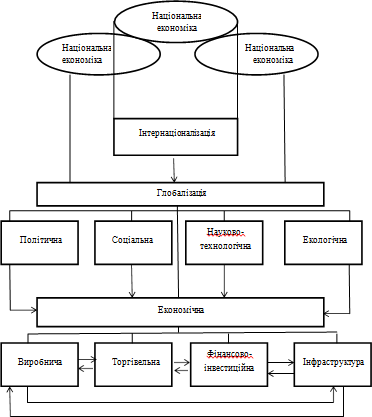 Рис. 1.1. Структуризація глобалізаційного процесуГлобалізація проявляється в розширенні проникнення компаній на ринок економіка зарубіжних країн за допомогою експорту і в більш широкому розумінні — за допомогою іноземних інвестицій у відкриття заводів з виготовлення комплектуючих, у створення виробничих компаній або дочірніх підприємств для реалізації продукції. Таким чином, компанії, які не бажають через недостатній розмір внутрішнього ринку окремої країни, отримують додаткові можливості продажу. Таким чином вони зменшують свою залежність від внутрішнього ринку прибутку.Нижче наведені основні форми глобалізації світової економіки.Активізація міжнародної торгівлі товарами та послугами.Світова торгівля є по суті першою і однією з основних форм міжнародних економічних відносин. Друга половина 20 століття характеризується прогресуючою лібералізацією міжнародної торгівлі товарами та послугами під впливом ГАТТ/СОТ. Так, якщо після Другої світової війни середній тариф у світі становив близько 40%, то наприкінці 20 століття він становив 4%. Це, у свою чергу, сприяло випередженню темпів зростання світового зовнішньоторговельного обороту порівняно з темпами зростання світового ВВП. За останні три десятиліття темпи зростання світової торгівлі та інвестицій приблизно вдвічі перевищували темпи зростання світового ВВП. У 2012-2017 рр. показники майже однакові, що показано на рис. 1.2 [20].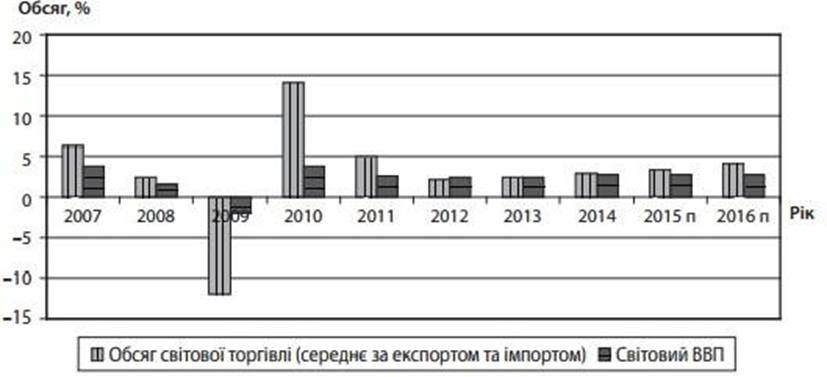 Рис. 1.2. Динаміка зміни обсягу світової торгівлі та світового ВВПУ результаті обсяг міжнародної торгівлі зріс більш ніж у двадцять разів за останні 50 років, і в 2009 році світова торгівля становила 25 трлн. США, що становить 50% світового ВВП. Крім того, значно розширився асортимент товарів і послуг, зросла частка внутрішньорегіональної торгівлі, географічна диверсифікація зовнішньоторговельних зв'язків. Впровадження інформаційних технологій у сферу торгівлі змінило ринок, характер товарів і послуг і сприяло появі віртуальної комерції.Глобалізація фінансово-кредитної сфери.Одним із проявів процесу глобалізації є швидке зростання міжнародних фінансових ринків і фінансових операцій. Соціальна лібералізація фінансової сфери та впровадження сучасних інформаційних технологій сприяли швидкому зростанню обсягів фінансових операцій та фінансового ринку. Серед усіх форм міжнародних економічних відносин міжнародні фінансово-кредитні та валютні відносини сьогодні займають перше місце за обсягом операцій. Таким чином, щоденний обсяг фінансових операцій становить 3-4 трлн. США в той час, коли річний зовнішньоторговельний оборот становить 25 трлн. Долар США. Однією з визначальних рис глобалізації є формування самостійної фінансової сфери, яка функціонує незалежно від міжнародної торгівлі та інвестиційних потоків. Масштаби фінансового сегменту світової економіки просто вражають: на кожен долар, який працює в реальному секторі економіки, приблизно 30 доларів припадає на роботу у фінансовому секторі.Фінансовий ринок розвивається за рахунок власних джерел і відокремлюється від реальної економіки. Держави поступово втрачають контроль над рухом фінансового капіталу, що визначає економічну ситуацію в більшості країн світу.Домінування в усіх формах міжнародних економічних відносин ТНК і транснаціональних альянсів.Кінець ХХ - початок ХХІ століть ознаменувався значним посиленням процесу транснаціоналізації світового господарства. стали ТНК головна тема економічної діяльності у світовому господарському просторі. Враховуючи цю тенденцію, багато дослідників сперечаються про «настання ери транснаціональної економіки або нової цивілізації транснаціонального бізнесу». Саме ТНК стали структурним елементом економіки багатьох країн, рушійною силою їх розвитку та підвищення конкурентоспроможності.Хоча певний вплив ТНК почали надавати ще в 19 столітті, останні 50 років їх вплив особливо динамічно зріс. За останню чверть століття кількість ТНК у світі зросла більш ніж у десять разів: із 7000 у 1970-х роках. до 100 тис. у 2009 році. На початку XXI ст.ТНК контролювали до половини світового ВВП, близько 70% міжнародної торгівлі, 80% іноземних інвестицій, понад 90% ліцензій на нове обладнання, технології та ноу-хау. Сьогодні економічний потенціал окремих ТНК перевищує потенціал не лише окремих країн, а й цілих регіонів. Так, найпотужніші ТНК планети з першої десятки рейтингу Global 500 щорічно виробляють продукцію в межах $300 млрд, тоді як ВВП України у 2009 році становив 915 млрд грн, або близько $115 млрд. Таким чином, більшість країн світ зацікавлений у використанні науково-виробничого та фінансово-економічного потенціалу ТНК, створюючи тим самим максимально сприятливі умови для залучення ПІІ від ТНК.Хоча ТНК є наслідком динамічно розвиваються міжнародних відносин, вони самі виступають потужним механізмом впливу на них, формуючи нові та трансформуючи існуючі.Глобальний інвестиційний бум, а саме різке збільшення експорту прямих іноземних інвестицій. У 1980 році загальний обсяг ПІІ у всьому світі становив 50 мільярдів доларів США, у 2005 році він перевищив позначку в 1,5 трильйона. доларів США, тобто Х. зросла в 30 разів (табл. 1.2).Цьому сприяли циклічні фактори, лібералізація інвестиційного клімату в більшості країн світу та активний розвитокОбсяг світових прямих іноземних інвестицій протягом 1980 – 2018 рр. [20]Таблиця 1.2.Інтенсифікація експорту прямих іноземних інвестицій призвела до формування інвестиційних кластерів у глобальній економіці, тобто. Х. за групами країн з переважаючими інвестиційними потоками з одного з центрів економічної тріади, а саме США, ЄС та Японії. У результаті виникло три інвестиційних кластери: американський, європейський і японський.Активізація міжнародної трудової міграції.Одним із важливих факторів і показників глобалізації є масштаби міграції. Як і інші фактори виробництва, праця завжди рухалася в економічному полі планети. Але лише наприкінці 20 - початку 21 століть кількість переміщень, інтенсивність міграційних потоків між країнами збільшилася.Динаміка свідчить про справді глобальний масштаб цього процесу. За даними Міжнародної організації праці, понад 250 мільйонів людей зараз працюють за межами своїх країн, або близько 4% населення світу. У деяких регіонах і країнах світу кількість іммігрантів перевищує кількість корінного населення. Така ситуація особливо характерна для регіону Перської затоки, куди кинулися іноземні робітники після відкриття величезних покладів вуглеводнів. У деяких країнах, таких як Катар, Кувейт і Об'єднані Арабські Емірати, кількість іммігрантів досягає 70-80% населення цих країн.Проте в останні роки, незважаючи на посилення процесів глобалізації на світових ринках, ситуація на світовому ринку праці не відображає загальної тенденції до підвищення ступеня відкритості та лібералізації. Більшість розвинених країн світу посилили імміграційне законодавство та почали активно стримувати потік дешевої іноземної робочої сили. Це пояснюється тим, що кількість іммігрантів у більшості з цих країн досягла критичної позначки і починає створювати їм серйозні фінансові, соціальні, політичні та інші проблеми.Сучасні тенденції розвитку глобалізаційних процесівСучасна глобалізація має подвійну природу, що проявляється у виокремленні двох форм її прояву: об’єктивної глобалізації та суб’єктивної глобалізації.Об’єктивна глобалізація – закономірний процес формування єдиного політичного, економічного, соціального та культурного простору внаслідок поглиблення міжнародного поділу праці, посилення взаємодії та співробітництва між країнами.Суб'єктивна глобалізація полягає в асиметричному розвитку світового господарства внаслідок одностороннього привласнення результатів міжнародного поділу праці, організованого і здійснюваного міжнародними організаціями, ТНК і розвинутими країнами.Зіткнення об’єктивної та суб’єктивної глобалізації в сучасності загострює низку протиріч у системі світових економічних відносин:Протиріччя між розвиненими країнами і країнами, що розвиваються. Незважаючи на значний прогрес у темпах економічного зростання країн, що розвиваються, порівняно з розвиненими країнами (за даними Міжнародного валютного фонду темпи зростання в країнах, що розвиваються, прогнозуються на рівні 4,5%, у розвинутих – лише 1,9%), диференціація між ними завжди зростає наступний рік;Суперечності між структурними елементами світового господарства, наслідком яких є значні диспропорції у розвитку фінансової сфери.Протиріччя між інтересами окремих суб’єктів міжнародних економічних відносин, зацікавлених в економічних вигодах, та інтересами суспільства, зацікавленого в сталому суспільному розвитку. Тому на сучасному етапі закономірно поставити питання про перспективи глобалізації в контексті освіти для вирішення нової точки зору міжнародної спільноти щодо зміни вектора розвитку світової економіки – від глобалізації до регіоналізації та націоналізації. Подальша інтенсифікація процесів глобалізації сприятиме загостренню проблеми національної ідентичності, вирішення якої багато країн вбачають у посиленні державного впливу на міжнародне економічне співробітництво через запровадження протекціоністських заходів у сферах торгівлі, міграції та економічних інвестицій, що, у свою чергу, сприятиме до посилення геоекономічної та геополітичної напруженості у світі. За цих умов необхідно створити нові основи для глобальної економічної стабілізації та розвитку.Невипадково парадокси глобалізації стали предметом гострих теоретичних дискусій: неоднозначність процесів, що відбуваються в сучасному світі, не може не позначатися на уявленнях про них. У науковій літературі ми ще не знайдемо відповідей на багато політичних питань глобалізації, оскільки основна увага авторів зосереджена на її економічній та культурній складових.Важливо не лише методологічно, але й практично, щоб теоретична рефлексія не замінювала пошук конкретних маркерів глобалізації та індикаторів викликаних нею змін, які проявляються зокрема в трансформації політичних інститутів, структур і стосунки. Ця проблема набуває все більшого значення в політичній теорії та практиці, перш за все тому, що вже чітко впізнається тенденція до витіснення політики зі сфери регулювання суспільних процесів. Політичні важелі замінюються фінансовими, змушуючи країну досягати конкретних цілей змінити, запровадити певні техніко-економічні інновації, по-іншому навчати власний персонал і навіть по-іншому формувати свої структури влади. У зв’язку з цим виникає питання: як відбуваються згадані процеси в різних країнах і які параметри існуючого поля політики містять прототипи найближчого майбутнього?Провідні суспільствознавці розглядають альтернативні шляхи вирішення проблем, згаданих на національному та міжнародному рівнях, з різних точок зору та наголошують, наприклад, на нерівності та ризиках глобалізації, аналізуючи протиріччя між загальнолюдськими та національно-етнічними характеристиками, прагненням до ідентичності, самовизначення народів, соціальних спільнот, індивідів у взаємозалежному світі.Можна стверджувати, що глобалізація є найбільш обговорюваною і водночас найменш зрозумілою тенденцією сучасного світу. Існує багато концепцій і підходів для визначення того, що означає глобалізація, які аспекти та сфери вона охоплює, наскільки універсальним і всеохоплюючим є світовий політичний процес. Такі автори, як, зокрема, Дж. Біллінгтон, А. Вебер, Дж. К’єза, Ю. Яковець, З. Яхимович, К. Градов досліджують феномен «розколу цивілізації» як результат технологічної та інформаційної гонки, нав’язаної найбагатші , які найбільш розвинені країни світового співтовариства. Для багатьох країн це може призвести до зростання бідності, поглиблення соціального розшарування та загострення конфліктів. У відповідь на спроби апологетів глобалізації нав’язати такий сценарій виникають нові форми протестних рухів, у яких десятки, а інколи за участю сотень тисяч. Вони в основному виступають за іншу форму глобалізації - суто гуманістичний інтернаціоналізм, який відкидає технократизм.Зокрема, праці І. Данилевича, І. Гаврилової, Ю. В. Шевченко та ін. Пивоваров, С. Патрушев, Т. Таймуразов, С. Айвазов, Т. Мамсуров та інші вчені віддані пошуку відповідей на виклики глобалізації. Вони намагаються переосмислити історичний досвід становлення та розвитку політичної та економічної демократії, обговорюють проблеми взаємовідносин влади та суспільства, просування до світової культури, толерантності та стабільності в умовах глобалізації.В останні десятиліття глобалізація економічних, соціальних, політичних і культурних процесів стає все більш помітною. Проте, оскільки країни світу суттєво відрізняються за розмірами та рівнем соціально-економічного розвитку, можна припустити, що наслідки впливу глобалізації на окремі держави та групи держав далеко не однакові. Ця гіпотеза активно обговорюється в науковій літературі. Зміст дискусії між прихильниками неокласичної теорії та теорії розвитку,дотримуються загалом оптимістичних поглядів на наслідки глобалізації та їх теоретичні опоненти обговорюються в багатьох публікаціях [особливо 1; 2; 3].Аналіз сучасної літератури з проблем глобалізації свідчить про існування досить радикальних думок щодо глибини її впливу на суспільні відносини, на становище людини в суспільстві. На думку англійського соціолога Б.Вілсона, основним наслідком глобалізації є заміна традиційних зв'язків між людьми, які відбувалися переважно всередині локальних спільнот (community), на зв'язки глобального масштабу, численні, безособові та функціональні. В результаті порушується механізм передачі від покоління до покоління вищих моральних цінностей, які були прямими особистими зв'язками всередині первинних спільнот. Людська поведінка, таким чином, більше не базується на цих цінностях, а лише безпосередньо на практичних функціональних завданнях, які випливають із поточної ситуації. Звідси Б. Вілсон робить висновок про виникнення постмодернізму, який він безпосередньо пов’язує з глобалізацією, спочатку розуміючи її як узагальнений символ змін [4, с. 315-332].Саме з цим нині спочатку пов'язана поява нових форм світового господарства нарешті, з появою глобальних інфраструктур (інформації, освіти, транспорту тощо), у яких відновлюються відносини між економічними структурами, заснованими на старих і нових організаціях (переважно економічні та технологічні). Наприкінці ХХ століття зростаюча вразливість форм життя та соціокультурних інститутів, які змінюються та гинуть під тиском інтелектуальних програм різного спрямування, сприяла розвитку тенденції глобальної технологізації. У цьому контексті виникла інша перспектива, прихильники якої ставлять під сумнів реальні можливості самостійних дій національних держав і вважають можливою та необхідною лише «сильну глобалізацію». Крім того, вони вважають, що в XXI столітті процеси глобалізації дозволять США утвердити свою лідерську роль у світі. Чому США? Професор Паризького інституту політичних досліджень А. Валладао пояснює це так: США, залишившись єдиною наддержавою після розпаду СРСР, стали головним двигуном глобальних процесів не лише в економічній та політичній сферах, а й у культурний [5, с. 48].Центр стратегічних і міжнародних досліджень, який аналізував внутрішню і зовнішню ситуацію під час другої кампанії Б. Клінтон, прямо заявив про намір США стати «архітектором нового світу».Економічна могутність та інноваційний характер американського капіталізму дозволяє США стати фактично єдиним центром поширення інновацій у технологічній, фінансовій, організаційній та управлінській сферах світової економіки Тестова лабораторія так званої глобалізації.На думку А. Валладао, США займають особливе місце у сфері культурної глобалізації. З одного боку, сама культура США еволюціонує від суто американської до еклектичної моделі співіснування та симбіозу різних культурних традицій і впливів, що робить її придатною й для інших країн. З іншого боку, сеттінг американська індустрія «виробництва культури» для успіху на ринку, для виправдання будь-чого, про що просять, дозволяє США стати найбільшим постачальником«продуктів культури» - як високої, так і низької якості. Три чверті «стрічок», які показують у всьому світі на відеокасетах чи в кінотеатрах, є американськими [6, с.48].Американські автори пишуть, що «...Сполучені Штати виграють від формування взаємозалежного і глобального світу з тієї простої причини, що їх власне суспільство вже частково глобалізоване і живе в умовах, в яких індивіди та їх різноманітні асоціації постійно шукають правила поведінка, яка не зашкодить їхнім стосункам. Сьогодні Америка є центром світу, тому що весь світ в Америці. Глобалізація підриває і навіть підриває модель національної держави, успадковану від американської боротьби за незалежність і Французької революції. Тому американська держава першою відчула на собі наслідки глобалізації і мусила до неї адаптуватися» [7].Фактично американізація є конкретизацією глобалізації, що включає елементи американської національної культури. Відмінними рисами американізації у сфері культури є ірраціоналізація раціональних матриць, зосередженість на кількісних ознаках (комерціалізація), юзабіліті (оперантність), підтримання певного рівня якості. А також у віртуалізації культурних зразків. Проте не всі американські дослідники впевнені, що ХХІ століття характеризуватиметься «американізмом» і безумовним домінуванням США [8, С. 7].У цьому сенсі цікава думка американського вченого Дж. Най, який, з одного боку, говорить про американську могутність і аналізує її фактори. З іншого боку, він цілком реалістичний щодо глобалізації та її наслідків для американської економіки та політики.Навіть ті аспекти глобалізації, які майже апріорі є причиною її експансії, не завжди справедливо пов'язують з Америкою: поширення англійської мови у світі є заслугою не стільки США, скільки Великої Британії; основні торгові потоки наразі контролюються країнами Європи та Азії; найвідоміші спортивні команди грають у Європі, а три величезні американські студії звукозапису належать англійським, німецьким і японським інвесторам [10, С. 79]. Глобалізація не передбачає встановлення якихось універсальних моделей. В економічній сфері також немає вільного руху товарів і капіталу, а інформаційна революція не скорочує економічний розрив між багатими і бідними країнами, а збільшує його. Що стосується культурної сфери, то найтиповішою реакцією на глобалізаційні тенденції є тяжіння націй до своїх духовні джерела з акцентом на національних традиціях [11, с. 81, 98].Окремої уваги заслуговує думка Дж. Най щодо впливу процесу глобалізації на позицію США в сучасному світі. Зазначаючи, що траєкторія цього процесу далеко не лінійна (так, масштаби економічної глобалізації на початку 1970-х років були набагато скромнішими, ніж у 1914 році), Най пише: «Сполучені Штати є одночасно найвпливовішим прихильником сучасних форм глобалізації. і ті, хто отримує від цього найбільшу вигоду, але не в змозі контролювати свій розвиток... Глобалізація несе з собою цілу низку наслідків, і як би ми про це не думали, вона створює нові виклики для зовнішньої політики американського суспільства. [12, С. 85]. «Сполучені Штати, - продовжує Дж.Мост вони розвивають економічну глобалізацію на свою користь, щоб захистити свою позицію, але слід очікувати, що сама глобалізація з часом призведе до розширення технологічних та економічних можливостей, а це, у свою чергу, зменшить ступінь американського домінування» [ 13, стор 95].Відносний песимізм Дж. Ная не поділяє інший американський дослідник - Ф. Фукуяма, який вважає, що сьогоднішній глобалізм є глобалізмом американського типу. І цей процес має всеохоплюючий характер [14, с. 14-15]. Існує також діаметрально протилежна точка зору, яка ставить під сумнів саму концепцію глобалізації як явища глобальних змін. Зокрема, вважає Р.Боєра, що нові примітивні явища в економіці 1980-1990-х років не вписуються в жорстку концепцію природи однієї планети. Але, мабуть, така точка зору є скоріше винятком, ніж правилом. Більшість авторів все ж визнають глобалізацію реальним процесом, який стрімко розвивається в усіх сферах суспільного життя. Щодо розбіжностей, то вони здебільшого стосуються не природи явища, а визначення ступеня важливості тих чи інших аспектів глобалізації.На думку В. Іноземцева та О. Кузнецової, такі обставини свідчать не про появу «єдиного світу», а про наростання цивілізаційного протистояння, в якому чітко проявилися два полюси, які ми б хотіли назвати бідністю та багатством. Проте навіть такий підхід далекий від істини, як і сам термін «глобалізація». М. Покровський характеризує ці тенденції та виділяє шість із них.Теоретики глобалізації зосереджують увагу не на конкретних змінах в окремих секторах, а на перетинах і взаємозалежностях цих змін. Це передбачає концентрацію уваги на просторово-географічних параметрах інновацій, їх глобальну актуальність. Процес трансформації пронизує всі мікроструктури суспільства (сім'ю, малі групи, громаду) і проникає насамперед у всі герметичні соціальні утворення. Бути егоцентричним і закритим від зовнішнього світу означає перекреслити своє майбутнє. Будь-яка форма соціальної динаміки насамперед пов’язана з відкритістю систем, які утворюють мережеві структури комунікації, підтримки та соціального контролю. Поглиблення цих процесів призводить до зміни сприйняття соціального часу, розділеного на ряд відтінків, кожен з яких відповідає конкретному, короткочасному життєвому проекту. Після закінчення чергового проекту з'являється новий, часто такий, що кардинально змінює шлях розвитку. Така «експериментальність» соціальних практик пронизує всі рівні соціальної структури. Навіть такі традиційні інститути, як сім'я, стають експериментом для тих, хто залучений. Все починає ставати непостійним і вимагає постійного «включення» суб'єктів у цю непостійність. Головним стає варіативність і «пластичність» позитивні значення. Можливо, однією з важливих особливостей глобалізації є те, що вона проникає в глибину соціальних структур і робить їх носіями нових смислів. Процес переходу від старого до нового відбувається швидко, при цьому будь- яке «нове» вважається кращим насамперед тому, що воно «глобальне». Відтепер локальним соціальним інститутам не обов’язково проходити всі рівні вертикальної ієрархії, щоб вийти на глобальний рівень. Сім'я, малі групи, місцеві організації, рухи та інституції глобалізуються прямим і непрямим шляхом і демонструють нові форми участі в глобальних процесах. Крім того, локальні структури можуть вижити лише за наявності між ними мережевих зв’язків на їх власному рівні, здатних до глобалізації. Значення вертикальних ієрархій значно знижується. Інформація, фінансування та допомога циркулюють через горизонтальні мережі, а не спускаються «згори вниз». Різні рівні віддаляються один від одного і починають вести незалежне, самостійне життя. Зростаюче розчарування виборців у макрополітиці чітко ілюструє тенденцію розвитку.Безсумнівно, глобалізація радикально впливає на наші уявлення про культуру як про щось успадковане, те, що спускається «згори» і«розкладається». За нових умов культура стає продуктом бурхливого процесу«політичної конкуренції», що породжує глобальні та локальні «соціокультурні гібриди». І вони часто складаються з несумісних частин, які є надзвичайно нестабільними та не піддаються традиційному контексту.Незаперечно, що процеси глобалізації підривають основу націоналізму в усіх його проявах – чи то національні держави, національні соціально- культурні традиції чи певні форми свідомості. Національно-державний фактор залишається (також у вигляді окремих держав, урядів тощо), але він уже не є вирішальним. Суспільства починають створювати свої конгломерати, які мають всеосяжні горизонтальні структури.Результатом процесу інтерналізації цінностей і ціннісних орієнтацій є суттєва зміна регулятивної та нормативної функції суспільства. Мозаїчність соціальних «типів» і «моделей», відсутність єдиних принципів раціоналізації, свобода поводження з архетиповими феноменами є невід’ємними складовими глобалістсько-постмодерністського світогляду.Як	особлива	нормативно-теоретична	парадигма	глобалізація перекреслює попередню концепцію раціональності, що склалася в межах«сучасного с успільства». Персоніфікується нова модель раціональності, яка спочатку передбачає свободу плюралізму «Теорія мультикультуралізму», в основу якої покладено принцип Мозаїка культурних «карт» регіональних і професійних груп [15, с.38]. Отже, глобалізація є якісно самостійною, складною системою явищ і зв'язків, цілісною за своєю системністю, але внутрішньо дуже суперечливою. Глобалізація (як глобальний процес) повною мірою вплинула лише на такі сфери, як глобальні інформаційні мережі, банківська справа та фінанси, діяльність транснаціональних корпорацій, і в геополітичному сенсі обмежилася територією найбільш розвинутих країн. Створення транснаціональних політичних, економічних і культурних просторів сильні відцентрові тенденції сьогодні протистоять.Створення сприятливих умов для співпраці та співробітництва, що стають«тіснішими» під впливом глобалізації, в той же час світ стає «більш вразливим» до конфліктів і насильства. І хоча глобалізація та демократизація, здається, лише підтверджують теорему Канта про «демократичний світ» (демократичні держави не воюють одна з одною), сам процес переходу, переходу та трансформації внутрішніх політичних режимів може виступати фактором дестабілізації міжнародної порядок.Наслідки глобалізації для світової економікиНаслідки глобалізації неоднозначні, як і їх оцінка. Прискорення науково- технічного прогресу можна віднести до позитивних наслідків глобалізації. Розвиток науки і практичне застосування відкритих нею законів, індустріалізація і комп'ютеризація суспільства відбуваються лише в розвинених країнах, а потім поширився по всьому світу на основі ринкових принципів самоорганізації та самоврядування.Глобалізація - це самоорганізований, об'єктивний процес, який рано чи пізно торкнеться всіх країн. І народи, які недостатньо оснащені потенціалом промислового та інформаційного розвитку, нарешті отримують можливість скористатися їхніми досягненнями. Глобальна інтеграція приносить інші значні переваги: переваги міжнародного поділу праці, економію на масштабі та швидке поширення інновацій через національні кордони. Він також характеризується «плюсами» зовнішнього характеру, такими як свобода вибору внаслідок міжнародного руху товарів, капіталу та робочої сили, свобода думки, яка тісно пов’язана з інтернаціональністю.Але глобалізація має й негативні наслідки. Слід особливо підкреслити конфліктний характер, який останнім часом набула глобалізація. Одним із конфліктів, який набуває все більшої гостроти, є конфлікт щодо розподілу його плодів.Зростання процвітання та інтеграція окремих країн може навіть посилити політичну нестабільність, оскільки вони призводять до значної економічної залежності від інших країн, створюючи відчуття незахищеності. Критики глобалізації часто пов'язують глобалізацію з поширенням бідності, вони також вважають, що глобалізація руйнує культурну ідентичність і погіршує стан навколишнього середовища. Сили, які найчастіше асоціюються з глобалізацією, загрожують стабільності певних країн у короткостроковій перспективі та посилюють соціальну та економічну напругу.Глобалізація прискорює поширення економічних і фінансових криз, яким багато країн світу просто не можуть протистояти. Певні регіони світу загалом нездатні конкурувати у світовій економіці. До негативних наслідків можна віднести загострення міжнаціональних конфліктів. Націоналістичні течії проти глобалізації. Сутність націоналізму — ототожнення особи з нацією чи державою. Глобалізація веде до ідентифікації особистості з глобальним суспільством і не вимагає ідентифікації особистості з конкретною країною. Глобалізація ділить світ на два табори: країни, які виграють від цього процесу, і країни, які програють. Чим менш розвинена країна, тим менше вона виграє від глобалізації. У країнах, які адаптуються, зростає стабільність і добробут. Проте окремим державам доводиться боротися за своє місце на світовому ринку. Глобалізація породжує невдоволення серед багатьох країн та їхніх груп, які хочуть приєднатися до глобальної економіки, але ще не є її частиною. Нова якість глобалізації полягає не лише в тому, що держави дедалі більше переплітаються. Фактично послаблюється внутрішній суверенітет держав. Глобалізація обмежує здатність урядів окремих країн самостійно вирішувати проблеми, що стосуються їх національних територій. Відкриття країн і ліквідація кордонів у міжнародній системі має як позитивні, так і негативні наслідки. Хоча зростання взаємозалежності загалом приносить певні переваги, воно також створює нові загрози та збільшує вразливість країн. Серед них – розповсюдження небезпечних технологій, ослаблення держав і відсутність контролю за діяльністю багатьох недержавних глобальних гравців. Глобалізація створює найбільші проблеми для країн і регіонів з традиційною культурою, відмінною від західної. Окремі країни не можуть поєднати власні традиційні цінності з цінностями глобальної економічної системи.Одним із ключових процесів світового розвитку ХХ-ХХІ століть є прогресивна глобалізація, тобто новий етап у розвитку світової економіки. Світова економіка, яка становила сукупність національних економік кінця ХІХпочатку ХХ ст., перетворюється на глобальну (або транснаціональну) економіку. Два фундаментальних процеси у світовому розвитку забезпечують основні умови для трансформації світової економіки: інтернаціоналізація – створення унікальної   глобальної   інституційної   системи   та   унікального правового простору, транснаціоналізація національних економік, що  проявляється в кон’югації національних економік. Ставлення вчених до глобалізації неоднозначне, а часом і діаметрально протилежне. Одні вбачають у ній загрозу національному суверенітету та безпеці, інші – засіб постійного прогресу національного та світового розвитку. Термін «глобалізація» використовується для позначення комплексу універсальних процесів і зростаючої взаємозалежності між державами та суспільствами. У широкому трактуванні глобалізація постає як складне і суперечливе явище, що складається з різноспрямованих тенденцій закріплення взаємовпливу та взаємоємозалежності різних факторів і сфер  економіки у сфері світогосподарських зв’язків; гармонізація та уніфікація інститутів і створення єдиної глобальної правової бази; підвищення ролі ( і впливу) зовнішні чинники у внутрішніх процесах розвитку і навпаки, посилення впливу локальних і регіональних процесів і факторів на світовий розвиток, світова і підвищення колективної вразливості тощо. , що охоплює всі сфери суспільного життя:комерційно-економічну, інституційну, політичну, соціальну, культурну, екологічну, інформаційну, науково-технічний, розважальний.Глобалізація проявляється в інтенсивних формах розвитку, у горизонтальній і вертикальній інтеграції національних економік Економічні реалії останніх років розкривають у переконливому зростанні ролі міжнародної інтеграції та кооперації в загальному розвитку світового співтовариства, закріпленні загальносвітової тенденції формування єдиного світового господарства.Важливою особливістю розвитку сучасного світу є міцний зв'язок між структурою та процесом трансформації світового господарства. Зовнішня політика держав все більше формується під впливом структурно-динамічних процесів, що відбуваються у світовій економіці. Межі між «національним» і «інтернаціональним» у світовій політичній системі стираються. Транснаціональні потоки товарів, послуг, робочої сили, туристів, інформації, ідей і цінностей стають все сильнішими. Економічні та зовнішньополітичні аспекти національних стратегій розвитку стають взаємозалежними. Глобалізація — це процес, який змінює не лише зовнішній контекст, у якому діє держава, а й саму природу держави та політичних спільнот загалом. Взаємозалежність сучасного світу проявляється, з одного боку, у появі глобальних загроз, а з іншого – у збільшенні соціальних та економічних переваг, які генеруються участю країн у глобалізації. не завжди протікають добре і породжують серйозні протиріччя: між національно- етнічними інтересами, між розмиванням національних кордонів і прагненням до самовизначеннянародів і соціальних спільнот, між інтеграцією та фрагментацією, загострення проблеми сумісність чи несумісність цивілізацій, створення глобальних торгово-економічних режимів. Важливу роль у прискоренні процесу моделювання глобальної економіки та підвищенні мобільності факторів виробництва відіграють сучасні інформаційні технології та телекомунікації та електронні мережі, завдяки яким вдалося майже миттєво та у планетарному масштабі реалізувати: обмін даних та інформації; укладення комерційних угод; здійснення віртуальних платіжно-розрахункових операцій; укладення комерційних угод; розрахункових операцій; контроль за рухом капіталу, товарів, робочої сили, транспорту тощо.У більш вузькому розумінні глобалізація передбачає економічну складову процесу формування цілісної та єдиної глобальної економічної системи, що забезпечує підвищення ступеня однорідності світового господарства шляхом подолання поділу економічного життя Глобалізація в її сучасному вигляді та на даному етапі розвитку, що охопила більшість країн світу, не вирішує проблем периферійних держав. Значна група країн, незважаючи на певне скорочення кількісного розриву в економічному розвитку, продовжує суттєво відставати від розвинутих економік світу, а різниця між ними набуває якісних характеристик. Процеси, пов'язані з глобалізацією (процеси, що породжують і супроводжують глобалізацію, і процеси, що є результатом глобалізації), не є лінійними, а проявляються на кількох рівнях (глобальному, локальному та національному, макро- та мікроекономічному). Вони можуть розвиватися паралельно, доповнювати один одного або розвиватися разом. Вони також можуть вступати у конфлікти, стикатися, породжувати конфлікти та напруженість у світовому процесі соціально-економічного розвитку. Вплив глобалізації на національні економіки проявляється у двох різних процесах: посиленні залежності внутрішнього виробничого процесу від зовнішніх факторів, збільшення залучення/інтеграції національного виробництва та споживання в глобальну фінансово-комерційну та виробничу мережу. Взаємодія процесів глобального розвитку з національним або регіональним розвитком знаходить свій прояв у глобалізації.Глобалізація є локальною формою глобалізації, яка проявляється в здатності глобальних моделей виробництва та споживання домінувати глобальними моделями виробництва та споживання та адаптуватися до регіональних (локальних) умов, а саме до специфіки регіонального (або локального) ринку. Глобалізація позитивно та негативно впливає на національні та міжнародні процеси розвитку. З одного боку, він стимулює поглиблення та інтенсифікацію відносин між державами, розмиваючи національні, релігійні та культурні відмінності, сприяє економічному розвитку, відкриваючи нові можливості для соціально-економічного прогресу та підвищення економічного добробуту через обмін факторами виробництва (товарами, капіталу, праці), інформації та знань, технологій та інших наукових досягнень.З іншого боку, зважаючи на абсолютну перевагу розвинених країн у сфері матеріального виробництва та інновацій, глобалізація сприяє формуванню та зміцненню олігополістичної системи транснаціонального управління. планетарних ресурсів, що сприяє перерозподілу глобальних факторів виробництва на користь розвинутих країн і поглибленню соціально- економічної диференціації.Підвищення мобільності факторів виробництва, особливо фінансових ресурсів, на фоні звуження сфери дії посилює нестабільність глобальної економічної системи та підвищує ризик глобальної економічної кризи, що разом із диференційованою інтеграцією національних агентств розвитку в нових форм відносин економічної, зумовлює соціальну маргіналізацію країн, кидаючи їх на край процесу розвитку на світовому рівні. Маргіналізація є процесом, зворотним глобалізації. Глобалізація, руйнуючи локальні форми організації економічної діяльності, реінтегрує лише ті елементи національної економіки на глобальному рівні виробництва, як-от мережі постачання, маркетингу та технологічні мережі, які задовольняють потреби транснаціональних економічних агентів, що діють у глобальному економічному просторі.Багато країн стикаються з руйнівним впливом глобалізації на національне виробництво на внутрішньому ринку, і не можуть з об’єктивних причин швидко створювати нові робочі місця та розвивати нові конкурентоспроможні альтернативні форми виробництва, реінтегрувати постраждалі верстви населення в економічну діяльність. Тиск глобального потоку інформації, ідей, людей, товарів і міжнародних фінансових організацій на місцеві комерційні структури створює культурно-релігійні спільноти опору, які набувають різних форм – націоналізму та традиціоналізму. Цей процес, на відміну об'єднуючий і гармонізуючий вплив глобалізації називають «фрагментацією». Крім того, взаємодія глобальних і національних процесів може принести досить несподівані результати. Країни, що розвиваються, переживають незавершений процес державотворення, обмежену внутрішню ресурсну базу та низький рівень економічного розвитку, вузьку сировинну спеціалізацію. у міжнародному поділі праці, з нерозвиненими політичними та економічними інститутами не в змозі забезпечити ефективне використання економічних можливостей, пов’язаних із повноцінним залученням країни в процес глобалізації.Більшість країн цього типу представляють собою нестійкі племінні об’єднання, в яких племена змагаються за контроль над джерела експортних надходжень. Інші країни, які належать до цього типу, є економіками з відсталим сільськогосподарським розвитком, з високим рівнем абсолютної бідності. Відсутність альтернативних джерел доходу, які могли б забезпечити економічне зростання і відносно гідний рівень життя більшості населення на тлі монополізації експортних надходжень племенем або урядовою елітою, призводить до зростання соціальної напруги і, зрештою, міжплемінні конфлікти або громадянська війна.Країни з вищезазначеними характеристиками Світовий банк і країни- донори в рамках ODCE виділяють в особливу категорію – «країни з низьким рівнем доходу в умовах стресу», яку пізніше було перейменовано в«нестабільні держави». економічна інтеграція та локалізація, глобалізація породжує соціальну маргіналізацію та політичну фрагментацію у світовому співтоваристві, що загрожує нестабільністю та глобальною конфронтацією. Посилення глобалізації світової економіки, зростання складності та взаємопроникнення бізнес-процесів не лише зводить нанівець національні інтереси, а й навпаки, змушує країни, що розвиваються, шукати нові способи зайняти місце на світовому ринку. Поглиблення міждержавної та міжфірмової боротьби за ринки збуту та джерела сировини вимагає кооперації географічно пов'язаних країн. Це підтверджується не тільки збільшенням двосторонніх угод, але й поширенням субрегіональних і регіональних економічних об'єднань. Останні приносять відчутні переваги країнам-учасницям: розширення ринку, об'єднання ресурсів, збільшення резерву робочої сили, зниження трансакційних витрат тощо. Зростання регіональних і субрегіональних економічних угруповань в останнє десятиліття свідчить про те, що глобалізація у формі, в якій воно існує змушує крихку державу шукати інструменти для захисту своїх економічних інтересів, щоб збільшити свою порівняльну перевагу над транснаціональними агентами. Одним із таких інструментів, поряд із двосторонніми економічними альянсами, є регіональна інтеграція або регіоналізація.Сучасний етап глобалізації характеризується зростанням напруги між національними урядами, які прагнуть консолідувати та розширити сферу суверенітету, щоб зменшити витрати трансакції шляхом встановлення єдиних принципів і норм міждержавного співробітництва та взаємодії, а також для оперативної діяльності національних агентств розвитку, створення унікальної глобальної правової бази.Розв’язання цієї напруги знаходить своє вираження у двох протилежних тенденціях: у розширенні сфери державного суверенітету, у зменшенні державного суверенітету внаслідок передачі частини функцій держави під міжнародний контроль. проявами першої тенденції є розширення сфери державної юрисдикції в морському просторі, але й в інших сферах, таких як повітряно-космічна, а й інформаційна.Друга тенденція, розмивання державного суверенітету, проявляється у сфері зовнішньої торгівлі, грошово-кредитного та фінансового сектору, що стало основою припущення про те, що глобалізація може призвести, зрештою, до поступового зникнення держави. Проте події останніх років свідчать на користь тих, хто вважає, що держава адаптується до мінливих умов глобального розвитку, трансформує свої функції, інструменти та механізми, але суверенітет держави послаблюється. Це стосується передусім країн світової периферії, які після іноземці на своїй території поступово почали втрачати свій суверенітет, перебуваючи практично під контролем міжнародних організацій і транснаціональних корпорацій.Що стосується країн з перехідною економікою та розвинутих країн, то їхній суверенітет також зазнав ерозії. Перш за все, це пов'язано з участю обох груп країн у міжнародній валютній системі. Крім того, у випадку країн-членів зони євро одна з фундаментальних функцій суверенної держави пов’язана з емісією капіталу, переданого під контроль наднаціональної інституції. По- друге, практично всі розвинуті країни та країни з перехідною економікою лібералізували свої фінансові системи, послабивши таким чином контрольно- регулюючі функції держави у фінансово-кредитній сфері. По-третє, всі розвинені країни і майже всі країни з перехідною економікою є членами СОТ і зобов'язані поважати свої міжнародні зобов'язання у сфері міжнародної торгівлі. По-четверте, державний суверенітет країн-членів ЄС, наприклад, обмежений у ряді сфер традиційної державної діяльності, зокрема фіскальній, конкурентній, соціальній та ін. Нарешті, по-п’яте, зростання відкритості національних економік, що супроводжується підвищенням уразливості суб’єктів національної економіки щодо зовнішніх процесів і факторів, з одного боку, і, з іншого боку, поява нових можливостей і економічних стимулів для національних акторів, сприяють їх політичній активності, зокрема прагненню впливати на процес прийняття рішень у сфері зовнішньої політики і, відповідно, дипломатії.Однією з найважливіших характеристик сучасної світової економіки є посилення впливу зовнішніх факторів на національних акторів. : національні компанії, державні підприємства, малі та середні підприємства, банки та інвестиційні фонди, промислові та фінансові асоціації, територіальні та адміністративні одиниці, виробничі та кредитні асоціації, постачальницько- виробничі кооперативи, індивідуальні виробники, асоціації чому наукові дослідження тощо. Цьому значною мірою сприяла глобалізація світогосподарських зв'язків, яка призвела до формування та диференціації зв'язків і взаємозалежностей між країнами 7. Зовнішня торгівля завжди мала вплив на стан економіки країн-учасниць торговельних відносин і на національні економічні агенти. Водночас міжнародна торгівля неоднозначно впливає на рівень добробуту окремих категорій економічних агентів.У деяких випадках можуть виграти споживачі, але водночас програти місцеві виробники товарів, які конкурують з імпортом. Прикладом такої ситуації є ринок споживчих товарів Молдови, де домінують імпортні товари, які майже повністю замінюють місцевого виробника. І якщо вибір споживача значно розширився, то становище національного виробника виявилося катастрофічним. Прикладом протилежної ситуації є ситуація в ЄС. Субсидування сільгоспвиробника в більшості країн ЄС призводить до збитків для європейського споживача, через який надається фінансова підтримка аграрної сфери.Розподіл вигоди від міжнародної торгівлі між торговими партнерами з різних держав залежить від ступеня зміни внутрішніх цін. . Країна, ціни якої зазнали більших змін у процесі міжнародної торгівлі, виграє більше. Співвідношення експортних цін до імпортних цін відображає умови торгівлі, які розраховуються на основі кількох індексів, таких як: фрахт, прибутковість і факторіал. Ці показники надають важливу інформацію про позицію країни в системі міжнародної торгівлі та про характер економічних тенденцій. Враховуючи той факт, що надходження від експорту в більшості країн, що розвиваються, є основним джерелом фінансування розвитку, раптові зміни цін на основні експортні товари можуть призвести до катастрофічних наслідків, таких як зрив виконання національних програм і постановка вітчизняних виробників на межу банкрутства.Найбільш вразливі до ударів глобальні коливання цін на товари та послуги залежать від кількох факторів, таких як: перевиробництво товарів, насичення ринку, конкуренція, заміна одного продукту іншим, технологічний прогрес і поява нових продуктів, реалізована політика тощо. Наслідки або потрясіння, пов’язані з еволюцією світового попиту на певні товари та послуги, розподіляються по всьому світу через канал зовнішньої торгівлі шляхом перерозподілу доходів на користь тих країн, які є найбільш ефективними. У реальній ситуації в багатьох країнах, що розвиваються, ці зміни призводять до скорочення виробництва, зростання безробіття та бідності, скорочення соціально-орієнтованих програм тощо. Розвинені країни також можуть опинитися у складній ситуації внаслідок змін у світовому попиті або внаслідок результатом втрати конкурентоспроможності їх продукції.Однак через більшу диверсифікованість економіки та величезну ресурсну базу їм набагато легше, ніж слаборозвиненим країнам, пом’якшити або уникнути поширення ефекту шоку на всі сектори економіки. Таким чином, країни з перехідною економікою більш чутливі до змін умов торгівлі, ніж розвинені країни, через недосконалість ринкових інститутів і неспроможність здійснити структурні реформи. Більше того, їхні економічні суб’єкти все ще перебувають на стадії розвитку техніки функціонування в ринковій економіці. Включення в глобалізацію було занадто швидким, а накопиченого досвіду ще занадто мало.Серед каналів передачі коливань, спричинених змінами у світовій економіці, разом із зовнішньою торгівлею є також механізм формування валютного курсу. Чим відкритіша економіка країни, тим більший ризик волатильності/нестабільності в сучасних умовах валютний курс формується, як і будь-яка ринкова ціна, під впливом попиту та пропозиції. Збалансування останнього на валютному ринку призводить до встановлення збалансованого рівня ринкового валютного курсу. Розмір попиту на іноземну валюту визначається потребами країни в імпорті товарів і послуг, кількістю національних туристів, які подорожують до зарубіжних країн, попитом на іноземні фінансові активи та попитом на іноземну валюту через намір інвестувати іноземних резидентів. проекти.Чим вищий курс валюти, тим менший попит на неї, чим нижчий курс валюти, тим вищий попит Розвиток валютного ринку в усьому світі характеризується інтернаціоналізацією відносин, розширенням спектру послуг, через безперервність операцій, збільшення обсягів спекулятивної торгівлі та арбітражних операцій. Рівновага світового валютного ринку забезпечується, якщо резерв, виражений у різних валютах, забезпечує рівномірний дохід Найбільш глобальним є світовий ринок капіталу.Це характеризується впровадженням сучасних електронних технологій, засобів зв’язку та інформації, лібералізацією внутрішніх ринків, доступом нерезидентів, а також дерегуляцією ринків, пов’язаною зі зняттям обмежень для низки операцій. Результатом є величезне зростання обсягів фінансових потоків у світі. Денний обсяг операцій на валютному ринку вдвічі перевищує валютні резерви всіх країн. Інтернаціоналізація та глобалізація кредитних і фондових ринків процвітають. Обсяг міжнародних кредитів (банківських та іпотечних) за останні два десятиліття зріс у 15-20 разів.Глобалізація фондових ринків супроводжується збільшенням обсягів пропонованих цінних паперів та їх видів. Збільшуються масштаби надлишку міжнародного капіталу, пов'язаного з купівлею акцій, а також випуском облігацій, розміщених на зовнішніх ринках. Капіталізація світового фінансового ринку досягла небувалих масштабів. Основна частка капіталу розподіляється між великими інституційними інвесторами (пенсійними та страховими фондами, інвестиційними компаніями та взаємними фондами), які акумулюють грошові кошти корпорацій і населення та вкладають їх у цінні папери. Зросла кількість глобальних і міжнародних фондів у світі.Цей вплив може бути дуже складним і корисним для приймаючої країни, але в деяких випадках може бути і руйнівним. ЦТН відіграє надзвичайно важливу роль у залученні національних суб'єктів господарювання до світового обороту. Вони сприяють поширенню нових технологій, передових методів управління та організації виробництва, досвіду реалізації досягнень науки, налагодженню постачання, зберігання та ремонту продукції тощо. Робоча сила, зайнята на підприємствах, що входять до CTN, набуває нових навичок, знань і досвіду роботи. У міру лібералізації національних інвестиційних режимів і продовження створення глобального економічного простору можливості інвестиційної діяльності для національних компаній, незалежно від їх розміру, збільшаться.Значною мірою цьому сприяє безперервний розвиток і вдосконалення інформаційних технологій, що дозволяє компаніям істотно знизити витрати і ризики операцій і розширити географічні масштаби своєї діяльності. Відносини між приймаючими країнами і ТНК дуже складні. . Це пояснюється частою неузгодженістю інтересів, а також асиметрією влади. Асиметрія відразу відчувається, оскільки обидві сторони намагаються максимізувати свої вигоди. ТНК, як правило, набагато сильніші економічно, ніж більшість приймаючих країн. Вони часто намагаються використовувати свою владу для тиску на органи місцевого самоврядування, змушуючи їх мінімізувати свої фіскальні зобов’язання або вимагаючи спеціальних пільг у фінансовому секторі, інфраструктурі, захисті ринку тощо.Водночас підкуп місцевих чиновників для отримання особливих вигод є важливим інструментом, який неодноразово використовувався в багатьох країнах. Було багато випадків, коли транснаціональні корпорації втручалися в політику місцевої влади, розпочинали кампанію з формування нових урядів. У якості відповідних дій багато країн використовували і продовжують застосовувати різні обмеження на діяльність ТНК, а в крайніх випадках можуть вдаватися до до націоналізації та експропріації іноземної власності Нинішній період характеризується більш гострою конкуренцією за прямі іноземні інвестиції між приймаючими країнами. Вирішальним як для ТНК, так і для приймаючих країн є взаємодоповнюваність інтересів.Сучасні економічні та політичні процеси глобалізації, інформаційна революція та технологічні зміни підвищили значення ЗМІ, сприяли проникненню інформаційно-комунікаційних технологій у усіх сфер сучасного суспільного життя, до консолідації ролі та впливу нетрадиційних акторів міжнародних відносин, таких як неурядові організації, транснаціональні корпорації, у тому числі засоби масової інформації. З іншого боку, масове вторгнення у сферу міжнародних взаємодій недержавних акторів, раптове зростання кількості та ролі транснаціональних корпорацій у формуванні світового ринку, поява та постійне розширення сфери діяльності Інтернет являють собою новий етап міжнародного розвитку, що характеризується глобалізацією.Слід відзначити величезне значення інформаційних технологій для функціонування економіки, фінансово-банківської системи та військової сфери. Не менш важливими є інформаційно-комунікаційні канали, для тих, хто ними володіє, можливе регулювання інформаційного забезпечення всього суспільства, а також використання найважливіших джерел на свою користь. Контроль над міжнародним середовищем створює нові форми залежності між державами.Початок 21 століття характеризується четвертою інформаційною революцією, яка в основному характеризується впровадженням цифрових технологій і, як наслідок, появою нових компаній - медіа-гігантів і компаній електронної комерції. Інтернет стрімко розвивається і з кожним днем все більше багато впроваджується в різні сфери діяльності. Це дійсно впливає на повсякденне життя: електронну комерцію, обмін інформацією, ЗМІ тощо. З розвитком глобалізації мережа зазнає різноманітних змін і набуває нових форм існування, розвиває механізми адаптації до криз і соціальних змін. Країни по- різному реагують на глобалізацію, що підтверджується різним ступенем відкритості їхніх економік.Загалом, незважаючи на очевидні недоліки глобалізації, більшість країн світу не мають наміру її скорочувати. Швидше, їхні зусилля в найближчі десятиліття будуть спрямовані на реформування існуючих міжнародних інституцій і створення нових, що сприятиме більш справедливому розподілу переваг глобалізації.РОЗДІЛ 2. НАЦІОНАЛЬНА ЕКОНОМІКА У ГЛОБАЛЬНОМУ ЕКОНОМІЧНОМУ СЕРЕДОВИЩІ2.1 Україна в міжнародних рейтингах як індикатор рівня її міжнародної активностіПрискорення інтеграційних процесів через глобалізацію економіки суттєво вплинуло на всі сфери життя сучасного суспільства та посилило взаємозалежність економічних суб’єктів. В умовах інформаційної недосконалості актуалізуються проблеми оцінювання параметрів економічних процесів, важливим інструментом їх вирішення є рейтинги.Термін «рейтинг» походить від англійського «rating» — оцінка, порядок, класифікація і означає класифікацію певного явища за певною шкалою. З метою постійного моніторингу стану та тенденцій розвитку країн простору в умовах глобалізації складаються відповідні рейтинги цих країн майже за всіма аспектами глобальної трансформації (за рівнем економічного, соціального, інноваційного розвитку тощо). Багато спектральне наукове дослідження в галузі рейтингу є ще недостатнім у частині методологічних питань розрахунку рейтингу та потребує подальшого розвитку в цьому напрямку. Як комплексна оцінка стану об’єкта, рейтинг об’єднує набір показників, що узагальнюють основні характеристики складних соціально-економічних явищ, які не піддаються прямому вимірюванню. Їх можна оцінити лише опосередковано, об’єднавши набори різних основних показників у цілісну оцінку. Джерелами інформації для розрахунку міжнародних рейтингів є офіційні статистичні дані, спеціалізовані бази даних міжнародних організацій (ООН, ОЕСР, СОТ, МВФ, Світовий банк та ін.), результати опитувань представників бізнесу та експертні оцінки. міжнародні агентства відрізняються як через базові показники, так і через методичні підходи до агрегування цих показників. Рейтингові системи зазвичай мають ієрархічну структуру, що складається з кількох рівнів, на кожному з яких шляхом стандартизації та агрегування на основі базових показників попереднього рівня формується наступний рівень показників.Результатом є підсумкова оцінка на останньому рівні. Процедура розрахунку рейтингу складається з наступних кроків: «Визначення концепції рейтингу, конкретизація його цілей і завдань; обґрунтування структури рейтингової системи та переліку основних показників; організація збору первинної інформації; уніфікація шкал, за якими первинно вимірюються основні показники, що є необхідною умовою їх агрегування; Обґрунтування алгоритмів згортання інформації (агрегування та зважування) на всіх рівнях ієрархії рейтингової системи; Розрахунок рейтингів і розстановка об’єктів на основі цих рейтингів» [1, с. 56-57].До найважливіших показників інтегрованості країни в міжнародний економічний простір належать індекси глобалізації та ступінь економічної свободи. Індекс глобалізації показує ступінь глобальної взаємопов’язаності країни, ступінь її інтеграції та незалежності в різних сферах – економічній, соціальній, технологічній, культурній, політичній та екологічній. Індекс визначається щороку рейтинговим агентством A.T.Kearney спільно з журналом Foreign Policy та Швейцарським інститутом економічних досліджень (KOF). показники) , які об’єднані в блоки (групи) за напрямами глобальної інтеграції.За методологією Швейцарського інституту показники глобалізації поділяються на три групи:Економіка (обсяг зовнішньої торгівлі, доходи від іноземних інвестицій, рівень торгових бар'єрів тощо);Соціальні (кількість міжнародних туристичних поїздок, міжнародні дзвінки, розсилки, грошові перекази, інтернет, провайдери, користувачі Інтернету, журналів та інших видань тощо);Ради Безпеки ООН, кількість іноземних дипломатичних представництв, кількість міжнародних угод і конвенцій, підписаних і ратифікованих урядом країни). З урахуванням вагових коефіцієнтів (36%, 39% та 25%) сума вищевказаних компонентів формує індекс ступеня глобалізації, за яким країна класифікується в порівнянні з іншими державами (табл. 2.1).Таблиця 2.1Індекс рівня глобалізаціїЗ таблиці 2.1 видно, що лідерами за цим показником є малі країни – Нідерланди, Ірландія, Бельгія, Австрія, Швейцарія, Данія, Швеція. Місце країни в рейтингу глобалізації за даними 2018 року – 45-те.Позитивний аспект впливу глобалізації на національнуекономікуВище ми розглянули, як процеси глобалізації певною мірою впливають на національні економіки. На цьому тлі можна сказати, що вплив глобалізації на національну економіку є двояким: з одного боку, глобалізація має позитивні наслідки для економік країн, з іншого боку – негативні.Сьогодні немає єдиної думки щодо позитивних аспектів глобалізації. Перш за все, це пояснюється різним рівнем розвитку економік різних країн. Як наслідок, сприятливі для функціонування економік високорозвинутих країн процеси в умовах глобалізації можуть мати негативний вплив на економіку країн, що розвивються.Для розвинутих економік позитивний вплив глобалізації проявляється у зростанні обсягів зовнішньої торгівлі внаслідок поглиблення спеціалізації країн. Оскільки національні компанії промислово розвинутих країн мають у своєму розпорядженні сучасні технології та ефективний менеджмент, лібералізація торгівлі сприяє розширенню ринків збуту, а отже, і обсягу зовнішньої торгівлі країн. До цього додається експансія національного капіталу на зовнішні ринки. Ринки капіталу розвинутих країн зазвичай характеризуються надлишковим капіталом і низькою рентабельністю його використання, тоді як це стосується менш розвинених країн.Дефіцит капіталу і, відповідно, висока рентабельність його використання. Лібералізація інвестиційних режимів, пов’язана з процесами глобалізації, відкриває можливості національному капіталу промислово розвинутих країн розширювати сфери діяльності за рахунок інших країн і підвищувати ефективність його використання [14; 47] Такі процеси супроводжуються доступом до ресурсів інших країн. Лібералізація ринків ресурсів, що супроводжує процеси глобалізації, дає можливість ТНК промислово розвинутих країн отримати доступ до більш дешевих і дефіцитних ресурсів, насамперед природних, людських, науково-технічних та інших. Розширення транснаціональних корпорацій прискорилося в 1990-х роках. Це викликано кількома факторами:По-перше, ТНК вдалося відкрити для себе кілька нових регіонів: із розпадом Радянського Союзу та зміною курсу та зовнішньої політики колишніх соціалістичних країн система світового ринку поширилася на важливі території. По-друге, стрімко посилювалася глобалізація фінансового сектора, що сприяло	інтеграції фінансових	ринків	окремих	країн.	Виникли	величезні транснаціональні фінансові конгломерати. Світові фінансові потоки стали визначальним фактором міжнародних економічних відносин.По-третє, процеси приватизації та комерціалізації відкрили нові ринки та галузі, які раніше були недоступні або доступні лише зі значними обмеженнями [20]. До основних позитивних наслідків діяльності ТНК, розроблених ними спільно з державою, громадськими інституціями та міжнародними організаціями, відносяться забезпечення прийнятного мінімального рівня якості життя майже всього населення цих країн у провідних промислово розвинених країнах, розвиток демократичні норми управління на державному та міжнародному рівнях, які стали орієнтиром для всіх країн світу. У 20 столітті ТНК прямо чи опосередковано брали участь у розвитку технологій автомобілебудування, літакобудування, ракетно-космічні та ядерні технології, які докорінно змінили не лише розстановку сил і баланс сил у всьому світі, а й економічну структуру світового господарства [20].Позитивні сторони глобалізації у світі не оминули й менш розвинені країни. Для них це проявляється у зростанні ринків збуту продукції національних компаній. Хоча в основному це сировина та напівфабрикати, це дозволяє місцевим підприємствам збільшувати свої доходи за рахунок спеціалізації. Також залучаються інвестиції. Менш розвинені країни характеризуються в основному браком інвестиційних ресурсів. Глобалізація сприяє залученню прямих іноземних інвестицій, збільшуючи тим самим обсяг національного виробництва, кількість робочих місць і податкові надходження. Економіку таких країн приваблюють новітні технології. Характерною рисою країн, що розвиваються, є низький рівень науково-технічного розвитку. Прямі іноземні інвестиції сприяють інтеграції цих країн у сучасні науково-технічні розробки ТНК. Це супроводжується доступом до дефіцитних ресурсів з інших країн. Глобалізація сприяє більш рівномірному розподілу ресурсів у світовій економіці та кращому забезпеченню дефіцитними ресурсами та капітальними благами шляхом їх імпорту з інших країн. Посилення конкуренції сприяє підвищенню ефективності національних виробників, покращенню якості товарів і послуг, розширенню асортименту та зниженню цін на продукцію [14; 48]. Говорячи про функціонування економіки в глобальному середовищі, не можна не звернути увагу на вплив глобальних трансформацій на бюджети країни. Домогосподарства є	суб’єктами глобальної економічної системи та беруть участь у всіх аспектах глобальної економіки. Процеси глобалізації дозволили їм брати участь у створенні та торгівлі товарами та послуги, формування та інвестування фінансових ресурсів, використання інтелектуальної власності за межами національних кордонів (Додаток 6) [5; 40]. Глобалізація та інтеграція світової економік дозволяє домогосподарствам створювати бізнес, пов'язаний з торгівлею іноземними товарами, і отримувати від цього підприємницькі прибутки. Є можливість розширити та вдосконалити бізнес, вийшовши на міжнародний ринок.Глобалізація також має значні резерви для підвищення ефективності виробництва за рахунок поглиблення поділу праці, підвищення економії на масштабах і зниження витрат. Економія від масштабу потенційно може призвести до скорочення витрат і зниження цін і, таким чином, до сталого економічного розвитку. Глобалізація може призвести до підвищення продуктивності праці через раціоналізацію виробництва на глобальному рівні та поширення передових технологій, а також конкурентний тиск на користь постійного впровадження інновацій на глобальному рівні [18]. Загалом переваги глобалізації дозволяють покращити своє становище всім партнерам у світогосподарських відносинах. Кінцевим результатом глобалізації вважається загальне покращення добробуту світу, досягнуте шляхом розвитку економіки в напрямку глобалізації.Проблеми у національній економіці, викликані глобалізацієюОкрім переваг, наслідки глобалізації приносять економікам ряд проблем. Як уже зазначалося вище, форми та наслідки впливу глобалізаційних процесів суттєво відрізняються для різних груп країн. Одна з головних проблем пов’язана з тим, кому вигідна глобалізація. Насправді більшість вигод отримують багаті країни та окремі особи. За останні 25 років розрив у доходах між країнами та групами населення не тільки не скоротився, а, навпаки, збільшився. Нерівність у заробітній платі та доходах зросла майже в усіх країнах. У більшості Штатів, прибутки як відсоток від доходу вищі, а заробітна плата нижча, ніж на початку 1980-х років. Безробіття в індустріально розвинених країнах (окрім США) залишається високим [18].Можна сказати, що негативні наслідки глобалізації є результатом сучасного стрімкого розвитку та неготовності суспільства до його регулювання.  Спричинена ринковими силами, вона сама по собі не забезпечує справедливості, соціального прогресу чи усунення нерівності та вимагає високого ступеня відповідальності як від національних урядів, так і від міжнародних установ, щоб запобігти негативним наслідкам. На нашу думку, розгляд як негативних наслідків глобалізації, так і її позитивних сторін має ґрунтуватися на диференціації національних економік за рівнем їх розвитку.Так, у розвинутих країнах спостерігається падіння податкових надходжень та рівня управління фінансовим сектором. Транснаціональні корпорації, які активно використовують офшорні зони, легально мінімізують рівень податків, акумулюючи фінансові ресурси в податкових гаванях. Високий рівень ліквідності та прозорості фінансових ринків сприяє швидкому руху капіталу під впливом спекулятивних очікувань, що може негативно позначитися на фінансовій системі тієї чи іншої держави. До цього додається поширення тероризму та транскордонної злочинності, що підриває національну безпеку розвинених країн, чому сприяє відкриття ринків та активізація міграційних процесів [14; 47].У той же час менш розвинені економіки стикаються з високими діловими активами, низьким науково-технічним потенціалом, неефективним менеджментом і, як наслідок, зростанням безробіття, соціальної напруги та податкових надходжень. Також спостерігається висока залежність економіки країни від зовнішньоекономічної ситуації та неспроможності уряду ефективно впливати на динаміку макроекономічних показників [14; 48]. З країни викачуються ресурси. В результаті використання механізмів трансфертного ціноутворення ТНК видобувають природні ресурси в приймаючих країнах за пільговими ставками. Інтелектуальні та фінансові ресурси менш розвинених країн піддаються такому позбавленню.До негативних наслідків посилення ролі ТНК у світі можна віднести неможливість досягнення поставлених цілей без залучення військового потенціалу. Економічна основа присутня в обох світових війнах і в усіх локальних конфліктах. Слід зазначити, що ця практика вже перенесена в 21 століття. Свідченням цього є провал сорокалітньої багатокомпонентної програми допомоги розвитку, спрямованої на створення «золотого мільярда» споживачів, користувачів і клієнтів, що призвело до неконтрольованого зростання бідності, зубожіння та непередбачуваної соціальної напруги навіть у розвиненому світі. [20].Варто зазначити, що глобалізація створює ризики поширення гіперінфляції. Лібералізація статей капіталу в платіжному балансі створила умови для світової міграції короткострокового спекулятивного капіталу (іноземні депозити в комерційних банках, іноземні інвестиції в державні цінні папери та акції). Глобальна вільна міграція капіталу дестабілізує національну економіку. Спекулянти можуть підірвати стабільність національних валют і змусити уряди вжити дорогих заходів. Більшість держав, за винятком індустріально розвинутих, безсилі проти коливань валютного курсу та руху капіталу, оскільки не мають необхідного досвіду та інструментів економічної політики. Сприяє здійсненню та поширенню шахрайських операцій у світовому масштабі. Досягнення глобалізації відкривають нові можливості для злочинних угруповань, відмивання «брудних грошей», неформальної економіки, торгівлі наркотиками тощо [18].У глобалізованій світовій економіці залишається все менше місця для національної економічної автономії, а це означає, що національні уряди поступово втрачають контроль над економічним розвитком країни. Це в основному через:зниження ефективності основного інструменту економічної політики уряду, а саме фіскальної політики;послаблення впливу монетарної політики, оскільки регулювання процентних ставок може сприяти масовому відтоку фінансового капіталу з країни і, як наслідок, спричинити фінансову кризу в країні;високий ступінь залежності динаміки національних макроекономічних показників від стану зовнішньої економіки, на який держава не може вплинути. Це означає, що глобалізація економіки призводить до того, що ефективне регулювання ринкових і відтворювальних процесів в країні на національному рівні у відриві від міжнародної економічної ситуації стає неможливим. Це потребує розробки механізмів координації економічної політики різних країн і створення наднаціональних регулюючих інститутів у вигляді міжнародних організацій. Тобто глобалізація призводить до передачі частини функцій і повноважень держави на наднаціональний рівень.Ще одним негативним ефектом глобалізації є трудова міграція. Проблеми, пов'язані з трудовою міграцією, виражаються у зростанні рівня безробіття, що призводить до зменшення доходів сімей. Крім того, нелегальна міграція не сприяє зростанню доходів. При цьому найбільш мобільні та активні громадяни залишають країну, що могло б значно підвищити ефективність економіки [5; 42].Отже, ми встановили, що негативний аспект глобалізації має місце в економіці. Водночас їх розмір залежить від розвитку національної економіки. Країни з розвиненою економікою відчувають меншою мірою негативна сторона глобалізації, тоді як менш розвинені країни відчувають кризові явища, пов’язані з глобалізацією.Ступінь позитивного впливу процесів глобалізації на економіку окремих країн залежить від їх місця у світовій економіці. Насправді більшість вигод отримують багаті країни. Несправедливий розподіл благ глобалізації загрожує конфліктами на регіональному, національному та міжнародному рівнях. Відбувається не конвергенція вирівнювання доходів, а його поляризація.У міру розвитку глобалізації країни, що швидко розвиваються, втягуються в ряди багатих країн, а бідні країни все більше відстають. Інтеграція національних економік у світову систему не знищує та не послаблює прояви нерівності, а навпаки, посилює їх і багато в чому загострює.Глобалізація призводить до поглиблення неоднорідності, до появи нової моделі світу – світу 20:80, п’ятого суспільства. 80% усіх ресурсів контролює так званий «золотий мільярд», який становить лише п'яту частину населення світу (включаючи США та країни Західної Європи - 70% світових ресурсів). Заможні 20% країн контролюють 84,7% світового ВВП, на їхніх громадян припадає 84,2% світової торгівлі та 85,5% заощаджень на внутрішніх рахунках. Зрештою, лише 14,5% людей у західному світі отримують користь від глобалізації, тоді як такі маси, як Китай, Індія, Південно-Східна Азія та Латинська Америка, залишаються практично незачепленими. «Чорні діри» також формуються на пострадянському просторі, в Африці, Центральній та Південній Азії [26, 27].Світовий банк був офіційно створений для боротьби з бідністю. І він постійно хвалиться своїми досягненнями, кажучи, що за цей період кількість бідних зменшилася (за останні десятиліття відзначається прогрес у скороченні бідності - скорочення бідності з 1990 по 2015 рік скоротилося вдвічі на п’ять років раніше запланованого у 2010 році. Незважаючи на прогрес, досягнутий у скороченні бідності, кількість людей, які живуть у крайній бідності в усьому світі, залишається неприйнятно високою, і, враховуючи глобальні прогнози зростання бідності, цей темп може бути недостатньо швидким для досягнення мети подолання крайня бідність до 2030 р.) [28].Але всі його «досягнення» насправді були досягнуті за рахунок Китаю та кількох інших азіатських країн. Згідно з останніми оцінками, 10,7% (767 мільйонів людей) населення світу жили менше ніж на 1,90 доларів США на день у 2013 році, порівняно з 12,4% у 2012 році (зростання з 35% у 1990 році (1,85 мільярдів доларів. Люди)). Хоча рівень бідності знизився в усіх регіонах, прогрес був нерівномірним: зниження рівня крайньої бідності між 2012 і 2013 роками відбулося головним чином у Східній Азії та Тихоокеанському регіоні (на 71 мільйон менше бідних), особливо в Китаї та Індонезії, і в Південній Азії (на 37 мільйонів). менше), ніж бідні), особливо в Індії [28].І ці країни діяли саме всупереч порадам МВФ. А решта світу збідніла. Половина людей, яким загрожує крайня бідність, живе в Африці на південь від Сахари. У 2013 році кількість бідних у регіоні зменшилася лише на 4 мільйони з 389 мільйонів людей, які жили менш ніж на 1,90 доларів США на день, більше, ніж у будь-якому іншому регіоні [28]. переважно в сільському господарстві.У самих Сполучених Штатах прірва між багатими та бідними зросла найшвидше за останні 40 років. Зараз США є абсолютним лідером у цьому сенсі [29]. Згідно з останнім дослідженням Credit Suisse, сьогодні 1% населення світу володіє більш ніж половиною всіх багатств [30]. За даними МВФ, у 2000 році дохід на душу населення 20 найбагатших країн у 37 разів перевищував середній дохід на душу населення 20 найбідніших країн. Цей розрив подвоївся з 1960 року. Але якщо ми будемо дивитися не на середні доходи на душу населення в кожній країні, а на доходи найбагатших і найбідніших верств населення світу, то розрив буде набагато більшим [31].Тому позитивні наслідки глобалізаційних процесів для економіки окремих країн залежать від їх місця у світовій економіці, майже більшість вигод отримують країни «золотого мільярда» або окремі особи [26]. У зв’язку з цим виділимо три групи загроз, небезпек і потенційних проблем, які виникають на сучасному етапі розвитку інтернаціоналізації господарської діяльності залежно від того, на які країни вони можуть поширюватися. По-перше, давайте висвітлимо небезпеки глобалізації, які є спільними для всіх країн і потенційно можуть виникнути в менш розвинених країнах. В умовах глобалізації можливий прояв пов’язаного з цим процесом деструктивного впливу відцентрових сил, що може призвести до розриву традиційних зв’язків усередині країни, погіршення стану неконкурентоспроможних галузей, загострення соціальних проблем та агресивного проникнення далеких від суспільства ідей, цінностей і поведінки [26, 27]. Назвемо основні проблеми, які можуть мати потенційно негативні наслідки процесів глобалізації в усіх країнах:нерівномірний розподіл переваг глобалізації між окремими секторами економіки;можливість деіндустріалізації економік;можливість передачі контролю над економікою окремих країн від суверенних урядів до інших рук, включаючи сильніші держави, ТНК або міжнародні організації;можливість дестабілізації фінансової сфери, потенційна регіональна чи глобальна нестабільність через взаємозалежність економік на глобальному рівні. Локальні економічні коливання та кризи в країні можуть мати регіональні чи навіть глобальні наслідки [26].Найгірші наслідки глобалізації можуть відчути менш розвинені країни, що належать до так званої «периферії». Більшість з них, беручи участь в інтернаціоналізації як постачальники сировини і виробники трудомісткої продукції (а деякі з них є постачальниками деталей і вузлів для сучасних складних машин), повністю залежать від передових країн і, по-перше, мають нижчі доходи, - по-друге, дуже нестабільні, залежно від кон'юнктури світових ринків [26] Глобалізація для таких країн створює низку додаткових проблем:зростаюче технологічне відставання від розвинених країн;зростання соціально-економічного розшарування, маргіналізації (тобто руйнування державного суспільства, що є процесом розчинення соціальних груп, розриву традиційних зв'язків між людьми, втрати індивідами об'єктивної приналежності до тієї чи іншої спільноти, почуття приналежності до певної професійної чи етнічної групи;зубожіння основної маси населення;посилення залежності менш розвинених країн від функціонування світової економічної системи;Обмеження можливостей ТНК до національно орієнтованої економічної політики держав;Збільшення зовнішньої заборгованості, особливо в міжнародних фінансових організаціях, що гальмує подальший прогрес [26, 27]. Як згадувалося раніше, розвинуті країни отримують найбільшу вигоду від участі в глобалізації – це ті, які здатні скоротити витратиВиробництво та орієнтація на виробництво найбільш прибуткової наукоємної продукції, перенесення трудомісткого та технологічно брудного виробництва в країни, що розвиваються. Багато хто бачить у деіндустріалізації економіки загрозу, оскільки процеси глобалізації як у Європі, так і в США супроводжуються скороченням зайнятості у промисловості. А деіндустріалізація є причиною появи депресивних регіонів, посилює соціальне розшарування суспільства. Серйозним негативним наслідком глобалізації може стати перехід контролю над економіками окремих країн від суверенних урядів до інших рук, включаючи наймогутніші держави, багатонаціональні чи глобальні корпорації та міжнародні організації. З цієї причини дехто бачить глобалізацію як спробу підірвати національний суверенітет. Дійсно, сучасний корпоративний капітал контролює політичне життя сучасних індустріальних країн. Національно- державні утворення як такі втрачають роль активних суб’єктів життя та світового співтовариства. Переважає думка, що інтеграційні процеси в економіці, глобалізація фінансових ринків призводять до «стирання» державних кордонів та послаблення державного суверенітету у фінансовій сфері.Посилення глобальної взаємозалежності ринків капіталу загрожує економічній політиці окремих країн, оскільки іноземний капітал у формі прямих або портфельних інвестицій становить певну небезпеку для національної економіки, оскільки він може зникнути з країни так само швидко, як і з'являється.Наступна загроза пов'язана з трудовою мобільністю. Серйозним джерелом загострення соціально-економічної ситуації у світі стає масова міграція населення, яка набуває все більш глобального характеру. За даними ООН, у 1995 році за межами рідних країн проживало 125 мільйонів людей. Дестабілізуючими факторами є нові форми зайнятості (індивідуалізовані умови праці, строкові контракти) і глобалізація ринку праці. Приплив дешевої робочої сили з-за кордону загострив конкуренцію на ринку праці розвинених країн, що призвело до ускладнення міжетнічних відносин і зростання націоналізму в цих країнах [26].Особливу загрозу становить потенційне зростання безробіття, оскільки фірми переміщують частину своїх виробничих потужностей із країн з високим рівнем оплати праці в країни з низьким рівнем оплати праці. Експорт робочих місць може виявитися небажаним для економіки деяких країн. Але найчастіше в таких умовах підприємства розвинутих країн припиняють виробництво збиткової продукції і переходять на виробництво товарів, що потребують використання висококваліфікованого персоналу. Відбувається перерозподіл праці. У результаті нижчі кваліфікаційні працівники залишаються незадоволеними, зростає їхнє безробіття та падають доходи. А як негативний наслідок глобалізації вказується помітне збільшення різниці в оплаті праці між кваліфікованими та менш кваліфікованими працівниками.Підсумовуючи, зазначимо, що процес глобалізації, який активізувався в останні два десятиліття, містить багато неясностей і суперечностей і стає предметом гострих дискусій.РОЗДІЛ 3. УКРАЇНСЬКА ЕКОНОМІКА В УМОВАХ ГЛОБАЛІЗАЦІЇ: ПРОБЛЕМИ ТА ПЕРСПЕКТИВИ РОЗВИКУ3.1. Методичні аспекти оцінки впливу глобалізаційних процесів на розвиток економіки УкраїниГлобалізація на рівні окремої країни характеризується ступенем взаємозалежності її економіки зі світовою економікою в цілому. Незважаючи на зростаючу глобалізацію світової економіки, не всі країни однаково інтегровані в неї. Ступінь інтегрованості економіки країни у світове можна визначити за допомогою таких показників:співвідношення експорту (імпорту, зовнішньоторговельного обороту) до ВВП країни: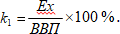 Якщо k1 < 25%, то це свідчить про низький рівень глобалізації економіки країни у світове господарство, якщо 25% < k1 <50%, то це свідчить про середній рівень глобалізації і якщо k1 > 50%, тоді це свідчить про високий рівень глобалізації країни та її залежності від світових ринків.У табл. 3.1. представлено зміну обсягу валового внутрішнього продукту (ВВП) України, експортної та імпортної квоти протягом 2006-2018 рр.Таблиця 3.1 Зміна обсягу ВВП, експортної та імпортної квоти протягом2006-2018 рр.Оскільки дані показники здебільшого перевищують 50%, можна зробити висновок, що Україна має високий рівень глобалізації та сильно залежить від світових ринків.відношення прямих іноземних інвестицій (ПІІ) до ВВП: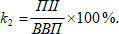 Якщо k2 < 5% – це низький рівень глобалізації країни у міжнародний ринок інвестицій, якщо 5% < k2 < 20%, тоді це свідчить про середній рівень, і якщо k2 > 20%, це є свідченням того, що країна дуже тісно інтегрована у світовий ринок капіталів.За даним показником Україна має низький рівень глобалізації у міжнародний інвестиційний ринок, проте у 2005 та 2008 рр. спостерігався помітний зріст обсягу ПІІ, залучених до України (табл. 3.2.).Таблиця 3.2Обсяг ПІІ, залучених до України протягом 2006-2018 рр.Я.М.Столярчук також додає до наведеного переліку інтернаціоналізацію. Світові обміни, особливо торгові та фінансові потоки, відображаються на зростанні участі країни у світовій торгівлі. Одним із факторів зростання ВВП автор вважає зростання співвідношення експорту та імпорту. Поглиблення міжнародного поділу праці відіграє значну роль у якості та обсягах виробництва і тому заслуговує на особливу увагу. З часом і з посиленням процесів глобалізації зросли можливості населення відвідувати інші країни і навіть частини світу, що проявляється в тій чи іншій формі туристичних подорожей, а також у формі трудової міграції. тощо [11].Вивчення впливу глобалізації на розвиток економіки України. Доцільно використати економетричний аналіз і побудувати економетричну модель [9].Отже, базуючись на теоретичному та логічному аналізі в економетричній моделі, ми позначаємо обсяг ВВП України як результуючу змінну Y як показник розвиток національної економіки. Потім зміннах1 - об'єм.Експорт товарів і послуг у % ВВП (коефіцієнт експорту), x2 – обсяг імпорту. Товари та послуги у % ВВП (частка імпорту), х3 – прямий зовнішній об’єм інвестицій (млн. дол. США), х4 - кількість громадян, які залишили кордон України (млн. чол.), х5 – кількість іноземців, які в’їхали в Україну (млн осіб). Вихідні дані представлені в Додатку А.Розрахунок економетричного аналізу зручно виконувати за допомогою пакета статистичного аналізу Statgraphics. Результатом розрахунку була множинна регресія з параметрами та відповідними критеріями для перевірки їх значущості: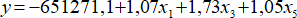 Найбільш значимим в моделі є обсяг експорту товарів та послуг у % до ВВП, обсяг прямих іноземних інвестицій та кількість іноземців, що в’їхали до України. При цьому обсяг імпорту товарів та послуг у % до ВВП та кількість громадян, що виїхали за межі України були виключені з моделі.Коефіцієнт регресії b1 = 1,07 свідчить про те, що при збільшенні експортної квоти на 1% обсяг ВВП збільшиться на 1,07 млн. дол.. США.Збільшення обсягу прямих іноземних інвестицій на 1 млн. дол.. США призведе до збільшення обсягу ВВП на 1,73 млн. дол. США, оскільки b3 = 1,73. Коефіцієнт регресії b5 = 1,05 вказує на те, що при збільшенні кількості іноземців, які в’їхали до України на 1 млн. осіб обсяг ВВП збільшиться на 1,05 млн. дол.. США.Для перевірки загальної якості рівняння множинної регресії необхідно порівняти розрахункове значення F-критерію Фішера з табличним. Отже, побудована модель є статистично значущою – її можна використовувати для пояснення залежності результативної ознаки від факторних ознак.Наступним кроком є перевірка гіпотези про значущість параметрів рівняння множинної регресії. Оскільки всі фактори, що залишилися в моделі мають t-статистику більшу за табличне значення ( t табличне =2,306), то гіпотеза про незначущість цих факторів відхиляється – всі фактори значущі.Значення коефіцієнту детермінації дорівнює 73,72%, отже 73,72% варіації обсягу ВВП України пояснюється впливом включених у модель факторів.За допомогою парних коефіцієнтів кореляції слід перевірити включені у модель дані на наявність мультиколінеарності (табл. 3.3).Матриця парних коефіцієнтів кореляціїОскільки усі парні коефіцієнти кореляції мультиколінеарності між r 0.7, то можна зробити висновок про відсутність обраними факторами. При цьому значення експортної квоти та кількість іноземців, що в’їжджають до України меншою мірою впливають на обсяг ВВП України, ніж обсяг прямих іноземних інвестицій.Щоб виявити рейтинг впливу факторів на рівень ВВП України доцільним буде записати модель у стандартизованих змінних та проаналізувати її β-коефіцієнти. Розраховані коефіцієнти мають наступні значення: □1, □0,000108, □3, □0,485507125, □0,000104403. Отже можна сказати, що найбільший рейтинг має фактор x3 – обсяг прямих іноземних інвестицій (млн. дол. США), при цьому значення експортної квоти такількість іноземців, що в’їхали до України займають нижчі позиції.За допомогою порівняння альтернативних моделей вибрали модель, у якої найбільший R 2 = 8,85%.	У	якості прогнозованої	змінної	x1	–	обсяг експорт товарів та послуг України, а в якості незалежної змінної – час t Прогноз проведено	на	2019- 0,389274/t)^2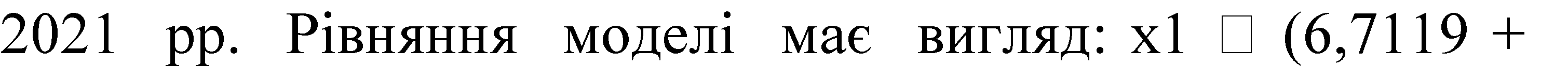 Коефіцієнт детермінації, що дорівнює 8,84967% показує частку варіації x1 під впливом t . Коефіцієнт кореляції дорівнює -0,297484, що вказує на слабкий зв'язок між змінними. Стандартна помилка регресії дорівнює 0,355554. В результаті прогнозу на результативну ознаку по багатофакторній лінійній залежності, то в 2019 році очікуваний обсяг експорту товарів та послуг України складе 45,23%, в 2020 році цей показник зменшиться до 45,09% і вже в 2020 році обсяг експорту товарів та послуг України буде дорівнювати 44,95% до ВВП України. Отже, в найближчі три роки обсяг експорту товарів та послуг України буде зменшуватися.При довірчому інтервалі 95% в 2019 році обсяг експорту товарів та послуг буде знаходитися у межах від 39,23% до 52,14%, в 2020 році- від 38,60% до 52,66%, а в 2021 році- від 37,99% до 53,18% до ВВП України.На рис. 3.1 наведена запропонована автором послідовність розробки заходів щодо підвищення рівня відкритості економіки України в контексті її євроінтеграції.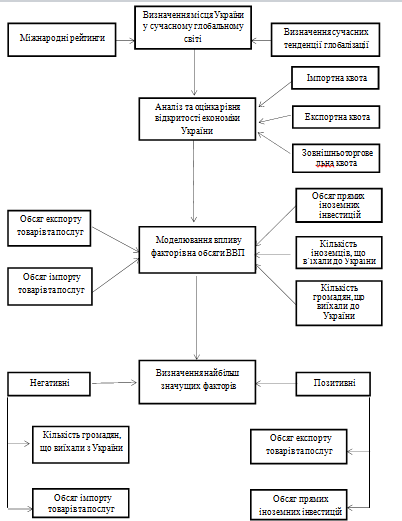 Рис. 3.1.	Послідовність	розробки	заходів	щодо підвищення рівня відкритості економіки України в контексті її євроінтеграції.На основі проведеного дослідження автором розроблено рекомендації щодо впливу окремих факторів на розмір ВВП за допомогою методів економетричного аналізу. Для цього було проаналізовано залежність показника ВВП від таких факторів, як експорт, імпорт, прямі іноземні інвестиції та міграція. Тому в даний час закономірним є вирішення питання про перспективи глобалізації в контексті формування нової точки зору світової спільноти на зміну вектора розвитку світової економіки – від глобалізації до регіоналізації та націоналізації. .Для збільшення обсягів експорту товарів і послуг України необхідно відкривати нові ринки для українських компаній за кордоном, особливо в країнах ЄС, що повністю відповідає сучасній стратегії економічного співробітництва України з Європейським Союзом[ 9 ].Подальша інтенсифікація процесів глобалізації сприятиме загостренню проблеми національної ідентичності, вирішення якої багато країн вбачають у посиленні державного впливу на міжнародне економічне співробітництво через запровадження протекціоністських заходів у сферах торгівлі, міграції та економічних інвестицій, що, у свою чергу, сприятиме до посилення геоекономічної та геополітичної напруженості у світі. За цих умов необхідно створити нові основи для глобальної економічної стабілізації та розвитку.3.2. Аналіз та оцінка рівня відкритості економіки УкраїниІндекс економічної свободи використовується для аналізу природи відкритості економіки. Він характеризує ступінь невтручання держави у виробництво, розподіл і споживання товарів і послуг. Цей індекс відображає ступінь лібералізації та відкритості економіки. Показник щорічно розраховується Wall Street Journal і дослідницьким центром Heritage Foundation для більшості країн світу. Експерти Heritage Foundation визначають економічну свободу як «відсутність державного втручання або втручання у виробництво, розподіл і споживання товарів і послуг, за винятком захисту та підтримки свободи як такої, яка необхідна громадянам» [18]. Індекс економічної свободи базується на 10 індексах, оцінених за шкалою від 0 до 100, де 100 означає максимальну свободу, а 0 — мінімальну.За ступенем економічної свободи в 2010 році Україна посідала 162 місце зі 179 країн світу [18]. Водночас, аналізуючи українські показники, експерти відзначають низку позитивних зрушень. Зокрема, держава «здійснила низку важливих структурних реформ для зміцнення своєї економічної бази та досягла щорічного зростання на 5% за останні 5 років», йдеться у звіті [18]. Серед позитивних кроків, здійснених Україною, – удосконалення податкового законодавства та вступ до СОТ.Показник експорту України на початку 1990-х років становив 26- 27%.Значне зростання відбулося в 1994-1995 рр. - з 35 до 47%, а вже в 2000 р. показник досяг максимуму в 62%. З 2003 року стабільність характеризується тенденцією до падіння експортних квот. У 2008 році цей показник знизився до 41%. А у 2015 році цей показник сягнув 52,8% (рис. 3.1) [17].Величина імпортної квоти в період 1990-1993 рр. залишалася на рівні 26- 29%, а вже в 1994 р. зросла майже до 39%, а через рік – до 50%.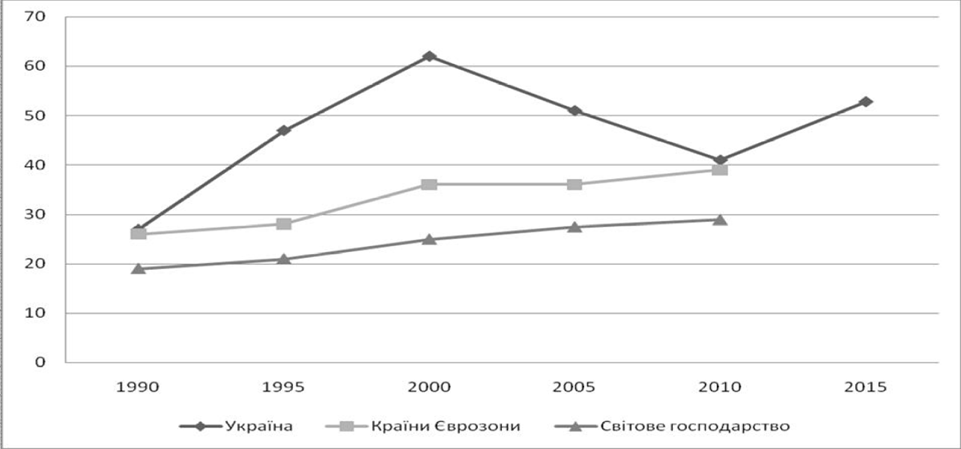 Рис. 3.1. Значення експортної квоти України, країн Єврозони і світового господарства у 1990-2015 рр.Максимум показника імпортної квоти в період 1990 – 2008 рр. становив 57% у 2000 році. Необхідно відмітити, що починаючи з 2003 року питома вага імпорту у ВВП України починає спадати з 55% до 48%. У 2015 ж році значення імпортної квоти становило 54,8% (рис. 3.2) [17].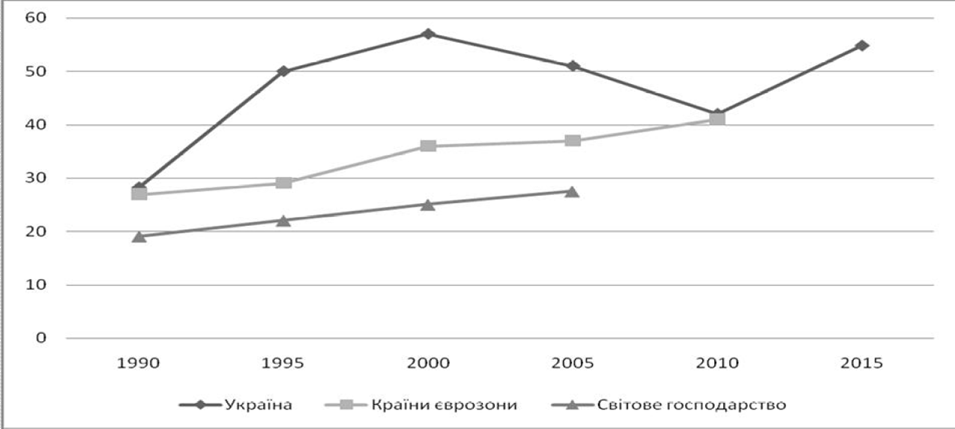 Рис. 3.2. Значення імпортної квоти України, країн Єврозони і світового господарства у 1990-2015 рр.Можна спостерігати, що динаміка імпорту та експорту є взаємозалежними. Проведений аналіз дозволяє зробити висновок, що економічна система України є відкритою, оскільки вона належить до країн з високим показником квотування експорту (>45%) та квотування імпорту (>45%).Необхідним напрямком оцінки торгово-фінансової відкритості є вивчення ступеня відкритості національних кордонів для вільного руху послуг, товарів і факторів виробництва.Слід також зазначити, що американські економісти Е. Уорнер і Дж. Сакс вважають, що відсутність у країні дуже високих імпортних і експортних тарифів, а також наявність прийнятих умов конвертації валют визначають ступінь відкритості країни в цілому. [1, С.15].Якщо порівняти середню арифметичну ставку нинішнього імпортного тарифу з тарифами деяких країн-членів СОТ, то можна сказати, що в Україні вже сьогодні вона нижча за ставки деяких країн-членів СОТ. Це також свідчить про досить високий ступінь відкритості української економіки. Таким чином, можна констатувати, що митний захист внутрішнього ринку України на сьогодні знаходиться на такому ж рівні, як і в країнах, які нещодавно вступили до СОТ.Відповідно до рішень СОТ до 2000 р. середній рівень тарифів у промислово розвинених країнах знизився до 3,8%.При цьому частка тих промислових товарів, які безмитно ввозяться в країни, зросла майже вдвічі і становить від 20 до 44%. У країнах Європейського Союзу середній тариф на 125 груп різноманітних товарів становить 13%, при тому, що в 1950-х роках у всьому світі він становив 25-30% [9]. Ці зміни значно підвищили показники відкритості багатьох країн. Метою є активізація міжнародної торгівлі, що в кінцевому підсумку має призвести до підвищення ступеня відкритості глобальної економіки в цілому. Це також свідчить про те, що країни на ранніх стадіях індустріалізації, як правило, приймають і розвивають політику закритих дверей прийняти більш ліберальну політику за рахунок відкриття національної економіки. Спочатку це стосується ринку промислових товарів, потім сільськогосподарських товарів і потім національних фінансових ринків.Також необхідно звернути увагу на розмежування понять малої та великої відкритої економіки. Велика відкрита економіка зазвичай включає країни, економіка яких завдяки своїм розмірам, участі в міжнародному поділі праці, наявним ресурсам і економічному потенціалу, впливу на світові товарні ринки має значний вплив на формування та регулювання основних параметрів світової економіки. : динаміка попиту та пропозиції на деякі ключові товари; рівень цін та інфляція; стан світових фінансових ринків; політика у сфері встановлення міжнародних норм і правил регулювання зовнішньоекономічних відносин; Рух процентних ставок тощо. Отже, аналіз ступеня відкритості української економіки порівняно з країнами Європейського Союзу як основними стратегічними партнерами у сферах торгівлі, інвестицій, інновацій, кредитно-фінансового співробітництва свідчить про значні можливості для подальшого поглиблення європейської співпраці.Головною особливістю сучасного розвитку світової економіки є розвиток процесів глобалізації, які суттєво впливають на всі міжнародні економічні відносини, посилюють нерівномірність розвитку окремих регіонів світу та посилюють зусилля щодо підвищення конкурентних переваг курсу окремих держав. світового економічного розвитку.Спроби формування однополярного світу призводять до різноманітних економічних і політичних криз у космосі. Зростання тероризму та локальні військові конфлікти впливають на темпи економічного розвитку окремих держав. Тим часом прагнення панувати над окремими країнами вимагає від національних держав нових шляхів розвитку. Водночас домінування окремих держав на світовій арені створює нові шляхи для розвитку економік менш впливових країн [143, С. 107].На початку ХХІ століття Україна зіткнулася з низкою культурних, соціальних, економічних і політичних проблем, спричинених процесами глобалізації. Визначення ефектів глобалізації та її наслідків для України потребує цілісного, всебічного їх осмислення, адже умова свідомої та контрольованої участі України в подальших інтеграційних процесах є запорукою збереження власної національної ідентичності [144, С. 230]. ].Глобалізаційні процеси, що відбуваються у світі, мають суперечливий характер.Довгий час вчені не могли дійти єдиного висновку: чи мають процеси глобалізації позитивні наслідки для економіки кожної окремої країни чи, навпаки, негативні, але наразі, аналізуючи вплив глобалізації на економічний розвиток країни, країни, не можна ставити перед собою завдання знайти єдиний універсальний механізм усунення негативних наслідків глобалізації. По-перше, слід визначити національніОсобливості в етнічному, історичному, ресурсному та геополітичному сенсі. Наслідки глобалізації слід розглядати щодо окремих груп країн. З одного боку, прискорюється науково-технічний прогрес, інтеграція всіх країн у світове виробництво та перерозподіл через поглиблення міжнародного поділу праці, відкриваються нові можливості для розширення торгівлі, інтенсивнішого руху капіталу. Однак цей процес викликає серйозні труднощі в країнах, що розвиваються, які не встигають адаптуватися до швидко мінливих вимог економічного розвитку. У таких країнах загострюються проблеми екологічної, політичної та економічної криз, немає безпеки, відбувається розшарування населення, зростає нерівність і бідність [143, с. 108].Процеси глобалізації – це зростаюча взаємозалежність громадян і держав у сучасному світі, яка стала викликом для більшості національних держав, незалежно від їхнього географічного розташування чи рівня політичного, економічного та культурного розвитку. Реалії глобалізації змушують кожну державу чітко визначити свій геополітичний вибір. Зокрема це стосується України, яка за своїм європейським корінням є суто європейською державою [144, С. 231; 145, стор. 99].Розвиток українського суспільства підпорядкований загальним закономірностям розвитку сучасної світової системи глобалізації, через що проблема впливу на розвиток глобальних процесів в умовах надзвичайного зростання зовнішнього впливу на економічні, соціальні, культурні, духовно- політичне життя українського суспільства стає ключовим питанням виживання. Наслідки нової реальності, що виникає під тиском глобалізації, мають сильний політичний вплив, оскільки вимагають визначення ставлення до динаміки глобалізації та вироблення стратегії боротьби з її парадоксами та викликами, загрозами та перспективами [146, С. 29].Вплив глобалізації на національну економіку України також є досить складним і суперечливим. На жаль, сьогодні Україна не є впливовим суб’єктом глобалізації і в цьому плані належить до периферійних країн. Це зумовлено як станом її соціально-економічного розвитку, так і становищем і роллю держави в сучасній геополітичній «грі подій і впливів» [144, С. 232].Тому найважливішим питанням для України є пошук принципів і механізмів побудови відносин із глобальним світом, інакше вона залишатиметься пасивним об’єктом реалізації глобального впливу інших країн світу. Удосконалення стратегії маневрування у світових інтеграційних і глобалізаційних процесах дозволить Україні використати наслідки інтернаціоналізації на свою користь.Глобалізація відкриває перед людством величезні можливості для розширення обміну товарами, послугами, інформацією, технологіями та капіталом, взаємодії людей і духовного збагачення особистості. Водночас глобалізація також створює значні загрози для значної частини людства, що призводить до розколу країн на «центр цивілізації» та«рандзони», поглиблюючи їхню диференціацію в соціально- економічному та культурному розвитку [104, с. 232].Глобалізаційні процеси мають суперечливий і часто негативний вплив на культуру та духовну сферу, потужні потоки іноземної інформації сприяють витісненню національної культури, поширенню та відтворенню в суспільній свідомості елементів масової культури. Майже 60% усього потоку інформації, що циркулює в каналах зв'язку світу, належить США. Інформаційні маніпуляції підривають духовні аспекти націй, призводять до їх розчинення в інших культурних світах [104, с. 232;].Глобалізація соціальних та економічних процесів стала основою все більш організованої та транснаціональної глобалізації злочинності.Україна відчула наслідки глобалізації з перших років незалежності, коли її економіка та соціальна сфера відкрилися світові. З одного боку, зростають її шанси скористатися перевагами глобалізації, з іншого – вона стає більш відкритою для нових загроз глобалізації. Як молода держава Україна до них не підготовлена і здебільшого не захищена.Аналізуючи плюси і мінуси глобалізації, необхідно враховувати її зростаючий характер. Так, країни з розвиненою ринковою економікою отримують максимальний економічний ефект від глобалізації, чого не можна сказати про країни, що розвиваються, внутрішнє виробництво яких не готове до швидкої лібералізації зовнішньоекономічних зв'язків. Така ситуація призводить до загострення протиріч між промислово розвиненими країнами та країнами, що розвиваються [143, 145].Наприкінці 20 століття на багаті країни, де проживало 20% населення світу, припадало 80% світового ВВП, а на бідні країни, де було зосереджено 80% населення світу, припадало 20% світового ВВП. Ця тенденція є дуже тривожною, враховуючи зростання конфліктів у світі, зростання корупції, тероризму, злочинності, зменшення пропозиції якісної освіти та погіршення навколишнього середовища (див. Розділ 2). Таким чином, ми бачимо, що в міру поширення глобалізації найбільш розвинені країни продовжують збільшувати свій добробут, віддаляючись від країн, що розвиваються (включаючи Україну), і спускаючись до них.Найбідніші країни знаходяться на узбіччі світового прогресу. Через економічну глобалізацію прірва між бідними і багатими країнами збільшується з року в рік, що прискорює процес зростання глобальної нерівності.В Україні зазначений розрив призводить до зростання неформальної економіки та загальної криміналізації економічної діяльності, зростання корупції, безробіття та бідності. Економічне послаблення України та пригнічення її національної економіки призводять до фактичного витіснення України з конкурентного середовища світового ринку.Соціальна глобалізація створює не менше викликів і загроз, ніж економічна та політична глобалізація, особливо для країн, що розвиваються, які не пристосовані до цих змін. Американський аналітик М. Наїм називає «п’ять війн» (загроз) глобалізації, які стають найважливішими проблемами сучасного суспільства. До них належать розповсюдження наркотиків, зростання корупції, незаконне використання інтелектуальної власності, поширення нелегальної міграції людей та«відмивання грошей» [104].На жаль, майже за всіма п’ятьма глобалізаційними загрозами Україна належить до групи країн-«антилідерів» і тривалий час не робить жодних дієвих кроків, щоб позбутися цього статусу. За обсягом нелегальної міграції людей наша країна посідає четверте місце у світі (4,2%). За коефіцієнтом свободи від корупції (2,3 за десятибальною шкалою) та обсягом відмивання грошей Україна входить до 30 найменш привабливих країн світу. Рівень незаконного використання інтелектуальної власності в Україні становить 91% у всіх сферах діяльності. За цим показником вона посідає 4 місце в кінці списку, далі йдуть Китай – 95%, Росія та Індія – 93% [18].Одна з найбільших загроз процесів глобалізації пов'язана з масовим безробіттям і мобільністю робочої сили. Масова міграція населення набуває глобальних масштабів і стає серйозним джерелом загострення соціально- економічної ситуації в світі. За даними ООН, щороку до 20 мільйонів людей емігрують у пошуках роботи та кращих умов життя. прибуття дешевоІноземні працівники посилюють конкуренцію на ринках праці розвинутих країн, ускладнюючи міжетнічні відносини та призводячи до зростання націоналізму в цих країнах. Негативні наслідки вільного пересування робочої сили вже давно визнані потенційною загрозою і зараз цілком реальні для більшості європейських країн [19].Тому майже всі держави світу поступово запроваджують певні форми контролю за вільним переміщенням робочої сили, це стосується і українських мігрантів.Під впливом глобалізації Україна включилася у світові міграційні процеси. Інтенсифікація міграційних процесів впливає на демографічні та соціально- економічні показники всередині країни, причому цей вплив є суперечливим і часто негативним. Аналіз сучасної соціально-демографічної ситуації в Україні свідчить про глибоку демографічну кризу. З 1991 по 2015 рік загальна чисельність населення скоротилася більш ніж на 7 мільйонів через різке падіння народжуваності та від’ємне сальдо міграції. Очікується, що ця тенденція збережеться, і до 2050 року загальна чисельність населення зменшиться ще на 10 мільйонів [100].Україна – це країна, яка приймає емігрантів, і водночас країна, яка викликає імміграцію. Сьогодні Україна експортує більше робочої сили, ніж товарів. Частка трудових мігрантів з України в населенні є найвищою серед інших країн. Виокремлено зовнішні та внутрішні фактори трудової міграції з України. Зовнішні причини: розгалужений ринок праці західних країн, приваблива матеріальна оцінка трудової діяльності, постійно зростаючий попит промислово розвинених країн на робочу силу з боку іноземців. Внутрішні причини: відсутність робочих місць і безробіття вдома, значна різниця в оплаті праці вдома та за кордоном, політична та соціально-економічна криза, спад виробництва, поширення корупції, незахищеність через зловживання владних структур, відсутність можливостей розвитку та самовизначення. Усвідомлення, загалом нестабільної ситуації в країні [104, с. 237].Інша небезпека глобалізації для України пов'язана з процесами інтеграції національних культур у загальну світову культуру. Сьогодні весь світ завалений продуктами масової культури, які загрожують втратою або суттєвою зміною культурних традицій багатьох націй і народів, незахищених від об’єднавчого впливу глобальної культури.Водночас, поряд з інтенсивними процесами світової інтеграції, формуванням глобальних економічних, політичних, екологічних і культурних об’єднань, протилежним і не менш активним процесом дроблення світу, зростання національної самосвідомості, посилення культурної диференціації, політичних і культурних об’єднань, політичних і культурних об’єднань, політичних і культурних об’єднань, формування світової інтеграції, формування глобальних економічних, політичних, екологічних і культурних об’єднань, суттєвого розвитку політичних і культурних об’єднань, розвитку світової національності, розвитку світової національності, розвитку культурної спадщини, розвитку культурної спадщини, розвитку культурної спадщини, розвитку культурної спадщини, протікає і ін. відродження етнічних і національних цінностей, які називають «етнічним ренесансом ХХ-ХХІ ст.» [100, с. 238].Такі різноспрямовані процеси уніфікації та фрагментації культури відбуваються і в Україні, де, на жаль, досі існує проблема несформованості національної ідентичності. Це, безсумнівно, перешкоджає здатності повністю протистояти викликам глобалізації. Наша держава має бути сильною, патріотично відповідальною, з належним рівнем суспільної свідомості та національної самосвідомості, що дозволяє Україні маневрувати між економічними інтересами та політичною доцільністю для реалізації своїх національних потреб у сучасних умовах глобалізації.Тому, будучи досить новим і недостатньо вивченим явищем, глобалізація несе з собою більше викликів і загроз, ніж переваг. Наша держава стоїть перед необхідністю протистояти викликам глобалізації і має для цього всі підстави, оскільки в контексті основних тенденцій глобалізації та забезпечення сталого розвитку національна держава зберігає центральні позиції та переваги у  виконанні завдань національної безпеки, боротьбі з нею. Боротьба з   регіональним і міжнародним тероризмом, злочинністю, надання соціальних послуг, регулювання ринку, контроль за експлуатацією природних ресурсів і регулювання міграції, вирішення міжетнічних і культурних проблем тощо. Крім того, Україна має досить потужний народ і науково-технічний потенціал, який може знадобитися на шляху подолання загрозливих наслідків глобалізації. Необхідність	реагування на виклики та загрози, пов’язані з дією глобальних тенденцій розвитку, вимагає відповідної зміни стратегії розвитку нашої держави. Це в свою чергу вимагає від держави розробки ефективних механізмів контролю за процесами глобалізації.Ключовими завданнями, пов’язаними з розв’язанням загроз глобалізації для України, мають стати, насамперед, створення сприятливих умов для зміцнення єдності українського суспільства на засадах європейських демократичних цінностей, формування гнучкої та ефективної системи суспільних інститутів. діючі вміють адекватно і швидко реагувати на зміни ситуації. В умовах глобалізації світової економіки актуальним стає питання стратегічного розвитку України.Стратегія України щодо пошуку відповідей на виклики глобалізації має ґрунтуватися на активній участі в регіональних і глобальних інтеграційних процесах. Культурна, політична та економічна сфери й надалі залишатимуться пріоритетними серед питань глобального розвитку. Майбутнє України – за євроінтеграцією та інноваційною культурною та економічною політикою. Україна має багато зробити для збільшення інвестицій та кредитування економіки, особливо для залучення іноземних інвестицій та підвищення стійкості банківської системи до кризових явищ. У майбутньому процес глобалізації сучасного світового господарства призведе до формування більш цілісної економічної системи світового господарства, у якій взаємозв’язки між її підсистемами, елементами та суб’єктами будуть визначатися значно зростаючими взаємозалежністю, взаємозалежністю, взаємопроникненням. та взаємодія підвищення відкритості національних економік та лібералізація системи зовнішньоторговельних відносин між державами [103, С. 108].Глобалізація призводить до формування відповідного економічного середовища, що працює на основі єдиних принципів і правил, також розвиваються кооперативні та асоціативні зв'язки і відносини, посилюється взаємозалежність суб'єктів світового господарства. З іншого боку, однак, зростає вразливість національних економік до глобальних економічних процесів. Відбувається процес стратифікації та диференціації глобального економічного простору, виникають підсистеми, сповнені тіньових взаємовідносин. Перехід до інноваційної моделі розвитку зовнішньоекономічних відносин відбувається досить нерівномірно і стає ще одним аспектом посилення диференціації світової економіки. Створюються передумови для посилення нестабільності світової економічної системи [146].Таким чином, за допомогою змін у соціально-економічних інститутах це призводить до пристосування національних та економічних систем до умов глобалізації світової економіки. Перш за все, держава має створити сприятливі умови для діяльності національних компаній і розробити стратегію інтеграції у швидкозмінну світову економічну систему. Це означає, що держава має не боротися з процесами глобалізації у світовій економіці, а навпаки намагатися отримати прибуток від цих процесів [104].У сучасних умовах глобалізація створює умови для розвитку протекціоністської політики. У цей час стає очевидним посилення протекціоністського режиму провідних країн світу, оскільки вони прагнуть до загальної лібералізації міжнародної торгівлі та розширення економіки. поле своїх корпоративних клієнтів [103, с .109].Поява протекціоністської політики в сучасній міжнародній торгівлі та поява її нових форм ставить перед зовнішньоекономічною політикою України дуже серйозні виклики. Після того, як Україна стала членом СОТ і отримала статус країни з ринковою економікою, вона має не лише захищатися, а й активно відстоювати власні економічні інтереси та створити на цій основі власну протекціоністську політику.Реформування української економіки можливе за допомогою якісного використання конкурентних переваг у таких сферах як: агробізнес, освіта та транспорт. Такий підхід дозволить Україні зайняти свою нішу на світовому ринку, тому всі зусилля та наявний ресурсний потенціал необхідно спрямувати на досягнення цієї мети.Для успішної інтеграції України у світові процеси глобалізації необхідна ефективна довгострокова стратегія. Ця стратегія має бути комплексною і охоплювати всі сфери економічного життя. Україні необхідно обрати модель розвитку: спрямувати всі зусилля на експортно-сировинну модель розвитку чи вийти на світовий економічний ринок як повноправний партнер.Перший етап стратегії має базуватися на підтримці вже наявних досягнень: допомога країнам, які її потребують, активна участь у міжнародних організаціях та у вирішенні глобальних проблем. На другому етапі зовнішньоекономічна стратегія стимулювання процесу глобалізації має передбачати: активну інтеграцію; зміцнення валюти країни; Побудова експортно-імпортних відносин, збільшення продажів; поєднання експортоорієнтованої економіки з власним конкурентоспроможним виробництвом; вдосконалення законодавства та інвестиційного клімату; підвищення рівня життя населення; спрямовувати інвестиції в розвиток інфраструктури; Участь у діяльності міжнародних організацій, розвиток інтеграційних зв'язків; Участь у розбудові нової фінансової архітектури та інші заходи [143].Важливим є забезпечення економічної, енергетичної та продовольчої безпеки. Водночас відволікаючи увагу від вирішення інших важливих проблем розвитку – культурних, соціальних, екологічних, технологічних створює значні загрози для подальшої долі суверенної України в глобалізованому світі.Актуальним стає розробка державної глобалізаційної політики, яка б відповідала глобальним викликам ХХІ століття, враховувала б баланс геостратегічних сил у глобальному просторі та чітко визначала б місце і роль України в ньому.Така політика глобалізації має бути спрямована на реалізацію національних інтересів не через пристосування до потреб глобальної системи розвитку, а через надання можливості проявити та захистити свою національну позицію в глобальному світі. Від її успішного розвитку та реалізації залежить, чи стане Україна повноправним суб’єктом глобалізаційних процесів і скористається ними, чи залишиться провінційним актором на світовій арені, де вона змушена грати не сама, а після Чужі правила гри.В епоху глобальної економіки вирішальним кроком для України є подальше стимулювання розвитку процесів глобалізації, а не їх придушення. У своїй стратегії стимулювання процесів глобалізації Україна має зміцнювати національну валюту, вдосконалювати законодавство, спрямовувати та залучати інвестиції для розвитку інфраструктури та модернізації економіки. Україні, на відміну від усіх інших, необхідно побудувати власну модель глобалізації, яка базуватиметься на волі народу та держави, щоб перетворитися з індустріальної країни на постіндустріальну.ВИСНОВКИОтже, у цій роботі ми розглянули сутність процесу глобалізації, визначили позитивні сторони впливу цього процесу на національну економіку та розглянули основні проблеми, з якими стикаються економіки, що функціонують у глобальному світовому середовищі.Проаналізувавши велику кількість наукових надбань вчених, які працюють у напрямку глобалістики, ми виявили, що глобалізація є складним системним явищем. Це пояснюється тим, що на сучасному етапі світового розвитку глобалізаційні процеси охопили майже всі сфери людських відносин. При цьому глобалізація економіки визначається як центральна складова світового інтеграційного процесу.Встановлено, що основними рушійними чинниками цього процесу є комп’ютеризація суспільства, переміщення світового капіталу між економіками різних країн та інноваційні тенденції розвитку виробництва. Комп’ютеризація сучасного суспільства призвела до появи кардинально нового світового явища – інформаційної економіки. Це призвело до перерозподілу сил щодо конкурентоспроможності національних економік на глобальному світовому ринку.Основним фокусом нашого дослідження було функціонування економіки в глобальному економічному середовищі. Таке функціонування значною мірою простежується в міжнародній торгівлі. При цьому країни диференціюються за ступенем їх участі в цьому процесі. Виходячи з цього, формується думка, що глобалізація по-різному впливає на стан і розвиток національних економік. Для розвинутих країн позитивні наслідки глобалізації переважують негативні. Держави з низьким економічним потенціалом стикаються з рядом проблем, пов’язаних із глобальними процесами.Серед позитивних наслідків глобалізації ми зарахували розширення ринків збуту товарів і послуг, приплив капіталу в економіку, запровадження інвестицій та модернізацію економіки тощо. У той же час домогосподарства виграли від наслідків глобалізації. Вони отримали можливість розпочати бізнес, пов’язаний з торгівлею товарами та послугами в міжнародному масштабі. Ми також визначили недоліки глобалізації. Тут ми врахували зменшення податкових надходжень, інфляційні процеси, вилучення ресурсної бази у штатів тощо.Ознакою глобалізації є функціонування ТНК – компаній, які вийшли на принципово новий рівень діяльності та поглинають значну частину світового економічного потенціалу. Зростання транснаціональних компаній почалося після Другої світової війни та досягло свого піку наприкінці 20 століття.Окремо ми розглянули стан і перспективи розвитку української економіки в контексті глобальних трансформацій. Ми дійшли висновку, що Україна увійшла в хвилю глобалізації з неналагодженою економікою. Це викликано деформацією економічної структури, пов'язаною зі зміною командно-адміністративного порядку на ринковий.Незважаючи на значний ресурсний потенціал, Україна зараз перебуває в кризовій ситуації:спостерігається відставання порівняно з провідними країнами світу в напрямку комп'ютеризації;тільки починає формувати власні транснаціональні корпорації;здійснює часткову лібералізацію економіки. Для зміцнення своїх позицій на міжнародній економічній арені Україні необхідно здійснити ряд заходів. По-перше, створити привабливі умови для іноземних інвесторів, по- друге, налагодити економічну систему до тенденцій глобалізму, по-третє, стимулювати розвиток людського капіталу та комп’ютеризацію виробництва.Глобалізація – це не однорідне, а складне, суперечливе явище, насичене різноманітними, іноді полярними, процесами економічного та соціального життя людства, а також новими викликами для національних економік, що призводить до виникнення різноманітних теоретичних і наукових дискусій. .Тобто можна стверджувати, що на початку ХХІ століття процес глобалізації набирає обертів і проявляється у певних, властивих йому формах. Вони в основному кристалізуються та матеріалізуються у збільшенні обсягу та диверсифікації структури міжнародної торгівлі, інтенсифікації міжнародних фінансових операцій, появі транснаціонального бізнесу, потужному зростанні експорту прямих іноземних інвестицій та інтенсифікації міжнародної міграції робочої сили.У сучасних умовах, коли розвиток процесів глобалізації тягне за собою як позитивні, так і негативні наслідки, завдання суспільства полягає в тому, щоб в умовах посилення процесів глобалізації створити таку світосистему, яка б дозволяла отримати максимальний позитивний ефект від глобалізації та зменшити втрати до мінімуму. Основою такої системи може стати співпраця між європейськими країнами та Україною та динамічні інновації в цій сфері, зокрема формування міжнародних інституцій. Окрім розгляду теоретико- аналітичних аспектів глобалізації, робота містить розрахункову частину, яка дозволяє за допомогою макроекономічних показників оцінити ступінь глобалізації країни та її участь у міжнародній торгівлі та іноземних інвестиціях. За допомогою кореляційно-регресійного аналізу визначено основні прояви глобалізаційних процесів, які найбільше впливають на розвиток економіки України. Ця модель дозволила визначити основні чинники, такі як експорт товарів і послуг у % ВВП, обсяг прямих іноземних інвестицій та кількість іноземців, які в’їжджають в Україну, що підтверджує теоретичні основи глобалізації.СПИСОК ВИКОРИСТАНИХ ДЖЕРЕЛАрсеєнко О. Г. Глобалізація: основний зміст та соціально-економічні й політичні наслідки напередодні 21 ст. [Електронний ресурс] / О. Г. Арсеєнко. – Режим доступу: http://politonomia.org.ua/page/hlobalizatsiia- osnovnyi-zmist-ta- sotsialno-ekonomichni-i-politychni-naslidky-naperedodni-21-st691.html. - 2005.Бердар М. Вплив глобалізації на інноваційно-інвестиційний розвиток підприємництва [Текст] / М. Бердар // Вісник Київського національного університету імені Тараса Шевченка. - 2012. - С. 28 - 32.Білоус О. Г. Економічна система глобалізму [Текст] / О. Г. Білоус. - К.: КНЕУ, 2003. - 100 с.Ботвіна Н. О. Вплив глобалізаційних та інтеграційних процесів на економічну безпеку України [Текст] / Н. О. Ботвіна // Економічний аналіз: зб. наук. праць / Тернопільський національний економічний університет. – Тернопіль. : Видавничо-поліграфічний центр Тернопільського національного економічного університету «Економічна думка», 2014. – Том 16. – № 1. – С. 28- 33.Ворошило В. В. Глобалізація економіки та її вплив на фінанси домашніх господарств [Текст] / В. В. Ворошило // Науковий вісник: фінанси, банки. Інвестиції. - 2012. - № 5. - С. 40 - 45.Гончар О. М. Конкурентоспроможність національної економіки в умовах глобалізації: сутність та ключові фактори [Текст] / О. М. Гончар // Науковий вісник Херсонського державного університету. - 2015. - № 15. - С. 18- 21.Давидович І. Є, Бакалюк О. Й. Роль і місце України у процесах глобалізації світової економіки [Текст] / І. Є. Давидович, О. Й. Бакалюк // Стратегія розвитку України в умовах глобальної інтеграції. – Сімферополь. : КІБ, 2013.- С. 12 - 16.Долішній М., Козоріз М. Національна економіка в умовах глобалізації [Електронний ресурс] / М. Долішній, М. Козоріз. – Режим доступу: chrome-extension://ecnphlgnjanjnkcmbpancdjoidceilk/http://dspace.nbuv.gov.ua/xmlui/bitstream/handle/12346789/71163/06-Dolishniy.pdf? sequence=1. - 2002.Жадан О. В. Феномен глобалізації як соціально-економічна проблема [Електронний	ресурс]	/	О.	В.	Жадан.	–	Режим	доступу:	chrome extension://ecnphlgnajanjnkcmbpancdjoidceilk/http://www.kbuapa.kharkov.ua/ebook/db/2012-1/doc/4/02.pdf. - 11 с.Квасній Л. Г. Розвиток економіки знань як безперервний процес інвестування у людський капітал [Текст] / Л. Г. Квасній, О. Я. Щербан. – Львів.: Національний університет «Львівська політехніка», 2013. – С. 206 – 211.Корнух О. В. Взаємозв'язок інноваційного розвитку країни із інноваційним розвитком підприємства [Текст] / О. В. Корнух // Стратегія розвитку України в умовах глобальної інтеграції. – Сімферополь. : КІБ, 2013.- С. 46 - 49.Косик Я. В, Чигирин О. Ю. Глобалізація як закономірність розвитку сучасної економіки України [Текст] / Я. В. Косик, О. Ю. Чигирин // Механізм регулювання економіки. - 2011. - № 2. - С. 191 - 196.Крисенко К. А. Глобалізація та її наслідки для економіки країн світу [Електронний ресурс] / К. А. Крисенко. – Режим доступу: http://center.kr- admin.gov.ua/index.php?q=Elibr/27.html.Куцик П. О. Глобальна економіка: принципи становлення, функціонування, регулювання та розвитку: монографія / О. П. Куцик, О. І. Ковтун, Р. І. Баштанин. – Львів. : Видавництво ЛКА, 2015. - 594 с.Мельник О. Ф. Вплив глобалізації на розвиток національної економіки. Адаптація національної економіки до глобальних змін [Електронний ресурс] / О. Ф. Мельник. – Режим доступу: http://westudents.com.ua/glavy/22176- 121-vliv-globalzats-na-rozvitok-natsonalno-ekonomki-adaptatsya-natsonalno- ekonomki-do-globalnihzmn.html.Мусіна	Л.	О.	Основні	засади	переходу	до	економіки	знань: перспективи для України [Електронний ресурс] / Л. О. Мусіна. – Режим доступу: chrome- extension://ecnphlgnajanjnkcmbpancdjoidceilk/http://eip.org.ua/docs/EP_03_3_87_uk.pdf. - 107 с.Павленко О. П. Глобалізаційний аспект: позитивні та негативні наслідки [Електронний ресурс] / О. П. Павленко. – Режим доступу: http://www.rusnauka.com/13_EISN_2012/Economics/3_109746.doc.htm.Радзієвський І. А. Феномен глобалізації та державне управління [Електронний	ресурс]/І.	О.	Радзієвський.	–	Режим	доступу:	chrome- extension://ecnphlgnajanjnkcmbpancdjoidceilk/http://academy.gov.ua/ej/ej3/txts/F ILOSOFIYA/03Сазонець	І.	Л.	Посилення	ролі	ТНК:	позитивні	та	негативні наслідки [Електронний ресурс] / І. Л. Сазонець. – Режим доступу: chrome- extension://ecnphlgnajanjnkcmbpancdjoidceilk/http://dspace.uabs.edu.ua/jspui/bits tream/123456789/1499/1/13.pdf.Тарханова Н. О. Глобалізація світового господарства та її вплив на економічний розвиток України [Текст] / Н. О. Тарханова // Вісник Донбаської національної академії будівництва і архітектури. – 2013. – С. 98 – 103.Тимченко М. І. Особливості розвитку національної економіки в умовах глобалізації і її вплив на продовольчу безпеку [Електронний ресурс] / М.	І.	Тимченко. –	Режим	доступу:	chrome- extension://ecnphlgnajanjnkcmbpancdjoidceilk/http://www.khntusg.com.ua/files/s bornik/vestnik_105/49.pdf.Фрідмен Т. Л. Лексус і оливкове дерево [Електронний ресурс] / Т. Л. Фрідмен. – Режим доступу: http://www.ji.lviv.ua/ji- library/friedman/lexus03.htm.Шевчук Д. Культурна ідентичність і глобалізація [Текст] / Д. Шевчук // Наукові записки. Серія «Культурологія». – 2010. –№ 5. – 15 с.Шкодіна І. В. Сучасні тенденції самоорганізації світової економічної системи [Текст] / І. В. Шкодіна // Економіка України. – 2012. –№ 9. – С. 70–77.Бестужева С. В. Глобалізація та світова фінансова криза: прогнозована реальність / С. В. Бестужева // Економічний простір: збірник наукових праць. -№ 22/1. - Дніпропетровськ: ПДАБА, 2009. - С. 78-85.Долгов С.І. Глобалізація економіки: нове слово чи нове явище? / С. І. Длогов. - М.: «Вид-во «Економіка», 1998. - 215 с.Інтриллігейтор М. Глобалізація світової економіки: вигоди та витрати/ М. Інтелігейтор // Світ змін. 2004. - № 1. - С.129.Кальченко	Т.	В.	Глобальна	економіка:	методологія	системних досліджень: Монографія / Т. В. Кальченко. - К.: КНЕУ, 2006. - 248 с.Колодко Г. Глобалізація та економічне зростання / Г. Колодко // Світ змін, 2004. - № 1. - С.140.Кочетов Е.Г. Глобалістика. Теорія, методологія, практика. Підручник для вузів/Е.Г. Кочетів. - М.: НОРМА, 2002 -.601 с.Лук'яненко Д. Г. Глобальна економіка ХХІ ст.: людський вимір: Монографія / Д. Г. Лук'яненко, О. М. Поручник. - К.: КНЕУ, 2008. - 420 сЛук'яненко Д.Г. Глобальна економічна інтеграція: Монографія. - К.: ТОВ «Національний підручник», 2008. - 220 с.Малярець Л. М. Економіко-математичні методи і моделі: навч. посібник / Л. М. Малярець. – Харків: ХНЄУ, 2013. – 154 с.Старостіна О. Суперечливі шляхи економічної глобалізації // О. Старостіна // Економіка України – 2008. – №8. - С.58-65.Столярчук Я.М. Сучасні проблеми глобалізації: Монографія / Я. М. Столярчук. – Сімферополь: Знання, 2008. – 312 с.Тоффлер Еге. Третя хвиля / Еге. Тоффлер. - М.: ТОВ «Видавництво АСТ», 2002. - С.517-525.Хохлов, М. Глобалізація економіки у ракурсі еволюції відносин власності/М.Хохлов // Економіка України. - 2004. - №2. - С.65-72.Zgurovsky M. Impact of information society on sustainable development: Global and regional aspects / M. Zgurovsky // Data Science Journal. – 2007. – V.6. - Р.137-145Theodore Levitt Globalization of Markets // Harvard Business Review- 1983 - №5. - Р. 25-29.Офіційний сайт Державної статистики України [Електронний ресурс].Режим доступу: http://ukrstat.gov.ua/.Офіційний сайт Європейської комісії [Електронний ресурс]. – Режим доступу: http://ec.europa.eu/Офіційний сайт МВФ [Електронний ресурс]. – Режим доступу: http://www.imf.org/external/Офіційний сайт ООН [Електронний ресурс].	– Режим доступу: http://www.un.org/ua/index.htmlОфіційний сайт Світового банку [Електронний ресурс]. – Режим  доступу: http://www.worldbank.org/Офіційний сайт World Values Survey [Електронний ресурс]. – Режим            доступу: http://www.worldvaluessurvey.org/wvs.jspКозак Ю.Г. Світова економіка. – К.: Центр учбової літератури, 2010. –328с.Корольов І.С. Світова економіка: світові тенденції за 100 років. - М.:Юрист, 2003. - 604с.Базилевич В.Д. Економічна теорія: Політекономія [Електронний ресурс]. - Режим доступу: http://pіdru сhnіkі.ws/1502111940011/ pоlіtеkоnоmіyа/sutnіst_оznаkі_rіvnі_glоbаlіzаtsіyі_еkоnоmіkМайкл Д. Інтрилігейтор. Глобалізація як джерело міжнародних конфліктів та загострення конкуренції// Міжнародний журнал «Проблеми теорії та практики управління».В. Клочко. Глобалізація та її вплив на країни з перехідною економікою// Економіка України, 2001. - №10, с. 51-58.Н. А. Симонія. Глобалізація: економічні та політичні аспекти.Г. І. Старченков. Глобалізація по-американськи - головна небезпека XXI століття.С. Упертій. Економічні аспекти глобалізації.Уткін А. І. Глобалізація: процес та осмислення. - М: Логос, 2002, с. 90.В. К. Федінін. Глобалізація – це система пограбування.Жадан О. В. Феномен глобалізації як соціально-економічна проблема [Електронний ресурс] / О. В. Жадан. – 2012. – Режим доступу до ресурсу: http://www.kbuapa.kharkov.ua/e-book/db/2012-1/doc/4/02.pdf.Білорус О. Глобалістика – нова синтетична наука / О. Білорус, В. Власов // Вісн. НАН України. – 2010. – №3. – С. 17–26.Чхеайло А. А. Методологія глобалістики як методологічна засада дослідження феномену виживання / А. А. Чхеайло // Гуманітарний вісник ЗДІА.– 2010. – №42. – С. 34–42.Глобальна економіка / [Н. М. Вдовенко, Л. В. Богач, В. Л. Гераймович та ін.]. – Київ: НУБіП України, 2017. – 319 с.Королев А. А. О предмете, структуре и методах глобалистики / А. А. Королев // Знание. Понимание. Умение. – 2005. – № 3. – С. 88–96.Петькун С. М. Формування нової галузі знання – глобалістики / С. М. Петькун // Наука. Релігія. Суспільство. – 2013. – № 1. – С. 114–118.Абылгазиев И. И. Глобалистика: теоретико-методологические основы [Електронний ресурс] / И. И. Абылгазиев, И. В. Ильин. – Режим доступу до ресурсу: http://www.socionauki.ru/book/files/ygi/025-048.pdf.Власов В. І. Глобалістика у поглядах професора В.М. Лукашевича [Електронний ресурс] / В. І. Власов. – 2012. – Режим доступу до ресурсу: http://inb.dnsgb.com.ua/2012-4/12_vlasov.pdf.Вітер І. І. Концепції економічного розвитку за умов глобалізації [Електронний ресурс] / І. І. Вітер // Сучасні економічні теорії: історія, методологія та перспективи розвитку : зб. матеріалів Всеукр. Круглого столу,10 листоп. 2016 р.. – 2016. – Режим доступу до ресурсу: http://ir.kneu.edu.ua/bitstream/2010/20485/1/97-102.pdf.Рокоча В. В. Геоекономіка та глобальні стратегії українського бізнесу (антикризовий аспект) : навчальний посібник / В. В. Рокоча, Б. М.Одягайло, В. І. Терехов. – К.: Університет економіки та права «КРОК», 2017.– 352 с.Ведернікова С. В. Сучасні тренди розвитку глобалізації / С. В. Ведернікова // Світове господарство і міжнародні економічні відносини. – 2017.– №5. – С. 16–21.Холізм [Електронний ресурс] // Матеріал з Вікіпедії – вільної енциклопедії	–	Режим	доступу	до	ресурсу: https://uk.wikipedia.org/wiki/Холізм.Бочан І. О. Глобальна економіка : підручник. / І. О. Бочан, І. Р. Михасюк - К.: Знання, 2007.- 403 с.Лук’яненко Д. Г. Економічна інтеграція і глобальні проблеми сучасності : навч. посіб. / Д. Г. Лук’яненко – К.: КНЕУ, 2005. – 204 с.72	Михасюк І. Р. Основи глобальних економічних відносин : посібник./ І. Р. Михасюк, М. З. Мальський – Львів: Українські технології, 2003. – 192 с.Глобалистика : энциклопедия / Гл. ред. И. И. Мазур, А. Н. Чумаков / Центр научных и прикладных программ «Диалог». – М. : Радуга, 2003. – 780 с.Глобалистика:	международный междисциплинарный энциклопедический словарь / Гл. ред. И. И. Мазур, А. Н. Чумаков. – М.-СПб.- Нью-Йорк: ИЦ «Еліма», ИД «Питер». – 2006. – 1160 с.Тринько Р. І. Термінологічний словник ринкової економіки: глобалізація, маркетинг / Р. І. Тринько, О. Р. Тринько – Л.: Українські технології, 2006. – 282 с.Глобальна економіка ХХІ століття: людський вимір : монографія/ [Д. Г. Лук’яненко, А. М. Поручник, А. М. Колот та ін.] ; за заг. ред. Д. Лук’яненка та А. Поручника ; М-во освіти і науки України, ДВНЗ «Київ. нац. екон. ун-т ім. Вадима Гетьмана». – Київ : КНЕУ, 2008. – 420 с.Куцик П. О. Глобальна економіка: принципи становлення, функціонування, регулювання та розвитку : монографія / П. О. Куцик, О. І. Ковтун, Г. І. Башнянин. – Львів : Видавництво ЛКА, 2015. - 594 с.Білорус О. Г. Глобальні стратегії Євросоюзу : монографія / Кер. авт. колективу і наук. ред. О. Г. Білорус. – К. : КНЕУ, 2009.Кислицина О. В. Глобальні проблеми та ризики сучасності / О. В. Кислицина // Науковий вісник Херсонського державного університету. – 2014.– №9-1. – Частина 4. – С. 28–31.Володін П. В. Глобальні проблеми сучасного світу / П. В. Володін.// Гуманітарний вісник ЗДІА. – 2010. – №40. – С. 95–103.Безрукова Н. В. Сучасні проблеми глобальної економіки / Н. В. Безрукова // Науковий вісник Полтавського університету економіки і торгівлі. – 2011. – №6. – С. 39–42.Лукашевич В. М. Глобалистика : [учеб. пособие] / Лукашевич В. М.3-е изд., перераб. и доп. – Львов : Новий світ, 2006. – 540 с.Жереб В. Глобалізація, як імітація лібералізації економіки та фактор зниження	культурної		ідентичності	[Електронний	ресурс]	/	В.	Жереб	// Український	бізнес			ресурс.		–	2012. –		Режим		доступу до	ресурсу:		https://blog.ubr.ua/finansy/globalzacia-iak-mtacia-lberalzac- ekonomki-ta-faktor- znijennia-kulturno-dentichnost-4224.Кулішов В. В. Сучасні проблеми глобальної економіки / В. В. Кулішов // Інноваціна економіка. – 2013. – №3. – С. 8–11.To End Extreme Poverty by 2030, We Need to Tackle Inequality [Електронний ресурс] // The World Bank. – 2018. – Режим доступу до ресурсу: http://www.worldbank.org/en/topic/poverty/overview.Half of world's wealth now in hands of 1% of population – report [Електронний	ресурс].	–	2015. –	Режим	доступу	до ресурсу:		https://www.theguardian.com/money/2015/oct/13/half-world-wealth-in- hands- population-inequality-report.Разрыв между богатыми и бедными в мире продолжает расти [Електронний ресурс] // ВВС NEWS. – 2015. – Режим доступу до ресурсу: https://www.bbc.com/russian/business/2015/05/150521_oecd_rich_poor_gap#shar e- tools.Дем’яненко М. Глобальний розвиток людства: стратегії, загрози, тенденції [Електронний ресурс] / М. Дем’яненко // Україна: події, факти, коментарі. – 2018. – № 4. – С. 41–52. – Режим доступу: http://nbuviap.gov.ua/images/ukraine/2018/ukr4.pdf. – Назва з екрану.Глобальні проблеми [Електронний ресурс]. – 2014. – Режим доступу до ресурсу: https://osnovni-globalni-problemi- spo.webnode.com.ua/visnovki/.Танення      льодовиків:людству     загрожують        смертельні віруси [Електронний ресурс] // Народна правда. – 2017. – Режим доступу до ресурсу:	https://narodna-pravda.ua/2017/09/11/tanennya-lodovykiv-lyudstvu- zagrozhuyut- smertelni-virusy/.Mars Inc.	запропонувала	амбітний	план для	вирішення глобальних проблем [Електронний ресурс] // УНІАН: інформаціне агенство.2017. – Режим доступу до ресурсу: https://www.unian.ua/society/2124381- mars-inc-zaproponuvala-ambitniy-plan-dlya-virishennya-globalnih-problem.html.Семенюк Е. Глобалізація: філософський аналіз поняття [Електронний ресурс] / Е. Семенюк. – Режим доступу до ресурсу: http://vlp.com.ua/files/02_49.pdf.Кукарцев О. Дослідження і теоретизування глобалізації: до історії питання / О. Кукарцев // Українська національна ідея: реалії та перспективи розвитку. – 2014. – №26. – С. 27–31.Пітулей В. Глобалізація як визначальний феномен сучасності / В. Пітулей // Вісник Прикарпатського університету. – 2014. – № 18. – С. 104– 109.Навроцька Н. А. Зміст процесів економічної глобалізації / Н. А. Навроцька // Наукові праці НДФІ. – 2012. – №3. – С. 97–102.Ялі М. Х. Парадигма глобалізації: основні підходи / М. Х. Ялі. // Актуальні проблеми міжнародних відносин. – 2014. – №123. – С. 62–73.Доброєр Н. В. Феномен глобалізації в сучасній культурі / Н. В. Доброєр // Культура народов Причерноморья. – 2013. – №262. – С. 145–148.Старостіна	А.	Сутність	та	практичне	застосування	методики конструювання категоріального апарату економічної науки (на прикладі понять―глобалізація‖  та  ―підприємницький  ризик‖)  /  А.  Старостіна,  В.  Кравченко  // Вісник Київського національного університету імені Тараса Шевченка. – 2011.– № 128. – С. 5-10.Карасьова Н. А. Глобалізація світового господарства та її сучасні характеристики / Н. А. Карасьова // Інноваційна економіка. – 2015. – №1. – С. 28–32.Хаустова М. Г. Феномен глобалізації та плюралізм її інтерпретації / М. Г. Хаустова // Форум права. – 2013. – №4. – С. 430–440.Філіпенко А. С. Глобальні форми економічного розвитку: історія і сучасність / А. С. Філіпенко. – Київ : Знання, 2007. – 670 с.Філіпенко А. С. Міжнародна економічна інтеграція: сучасний теоретичний дискурс / А. С. Філіпенко // Науковий вісник Дипломатичної академії України. - 2016. - Вип. 23(3). - С. 54-61.Ананьєв М. Ю. Глобалізація і економічний розвиток [Електронний ресурс] / М. Ю. Ананьєв // Формування ринкової економіки – Режим	доступу до	ресурсу: http://ir.kneu.edu.ua/bitstream/2010/1586/1/Anan%27ev.pdf.Сіденко С. Соціально-економічний вимір сучасної глобалізації [Електронний ресурс] / С. Сіденко – Режим доступу до ресурсу: http://www.kneu.kiev.ua/journal/ukr/article/2014_1_Sidenko_UKR.pdf.Ревуцький С. Розвиток процесів глобалізації у світовій економіці в другій половині ХХ – на початку ХХІ століття / С. Ревуцький // Теорія і практика інтелектуальної власності. – 2016. – №4. – С. 96–102.Власов В. І. Хвилі глобалізації та їх характерні ознаки [Електронний ресурс] / В. І. Власов – Режим доступу до ресурсу: http://inb.dnsgb.com.ua/2009-1/09_vlasov.pdf.Табачук А. Я. Роль держави у сучасних економічних системах в умовах їх екологізації та глобалізації / А. Я. Табачук // Науковий вісник НЛТУ України. – 2016. – №27. – С. 45–49.Шибаєва Н. В. Еволюція ролі держави в економіці [Електронний ресурс] / Н. В. Шибаєва – Режим доступу до ресурсу: http://old.khntusg.com.ua/files/sbornik/vestnik_150/46.pdf.Безрукова Н. В. Роль держави в умовах глобалізації [Електронний ресурс] / Н. В. Безрукова, В. А. Свічкарь – Режим доступу до ресурсу: http://dspace.pnpu.edu.ua/bitstream/123456789/4337/1/Bezrukova.pdfДзюндзюк В. Б. Змні ролі держави в умовах глобалізації / В. Б. Дзюндзюк // Актуальні проблеми державного управління. – 2011. – №2. – С. 1– 9.Кучер Г. В. Трансформація ролі держави як джерела фінансування суспільного розвитку в умовах глобалізації / Г. В. Кучер // Економiка та держава. – 2017. – №8. – С. 27–31.Олейников С. М. Функції держави: методологічні складові і розвиток в умовах глобалізації / С. М. Олейников // Державне будівництво та місцеве самоврядування. – 2013. – №25. – С. 75–87.116 Андріяш В. І. Сучасні національні держави в умовах глобалізаційних процесів / В. І. Андріяш // Інвестиції: практика та досвід. – 2013. – №11. – С. 91–93.Матвєєнко В. К. Економічні функції держави в умовах трансформаційної економіки / В. К. Матвєєнко // Вісник соціально- економічних досліджень. – 2013. – №1. – С. 248–255.Євтушенко О. Н. Глобалізація політики та перспективи її розвитку в сучасних умовах [Електронний ресурс] / О. Н. Євтушенко, В. І. Андріяш. – 2012.– Режим	доступу	до	ресурсу: http://lib.chdu.edu.ua/pdf/naukpraci/govermgmt/2012/208-196-4.pdf.Шпакович О. Співвідношення наднаціональності міжнародних організацій та суверенітету їхніх держав-членів / О. Шпакович // Віче. – 2014.– №20. – С. 28–32.Глотов Б. Б. Функціонування національних держав в умовах глобалізації [Електронний ресурс] / Б. Б. Глотов, О. М. Корх. – 2012. – Режим доступу до ресурсу: http://www.dridu.dp.ua/zbirnik/2012-01(7)/12gbbdug.pdf.Лебедєва А. Б. Проблеми співвідношення наднаціональності міжнародних організацій і суверенітету держав-членів / А. Б. Лебедєва // Науковий вісник Ужгородського національного університету. Серія: Право. – 2014. – №28. – С. 174–177.Стрєльцова О. В. Наднаціональність як феномен сучасного права [Електронний ресурс] / О. В. Стрєльцова. – 2014. – Режим доступу до ресурсу: http://vjhr.sk/archive/2014_2/29.pdf.Ринейська Л. С. Роль міжнародних організацій у формуванні міжнародних стратегій економічного розвитку [Електронний ресурс] / Л. С. Ринейська // Ефективна економіка. – 2018. – Режим доступу до ресурсу: http://www.economy.nayka.com.ua/pdf/3_2018/56.pdf.Сахнюк В. Прояв наднаціональності у функціонуванні інституційної системи Європейського Союзу / В. Сахнюк // Підприємництво, господарство і право. – 2017. – №4. – С. 197–200.125	Рівень довіри громадян до соціальних та державних інститутів [Електронний		ресурс].	–	2013. –	Режим	доступу	до ресурсу:		http://infolight.org.ua/charts/riven-doviri-gromadyan-do-socialnih-ta- derzhavnih- institutiv.Івчук Н. В. Рівень довіри громадян до соціальних та державних інститутів [Електронний ресурс] / Н. В. Івчук, А. В. Слободянюк. – 2018. – Режим доступу до ресурсу: https://conferences.vntu.edu.ua/index.php/all- hum/all- hum-2018/paper/viewFile/4624/3694.Соціологи виміряли рівень довіри українців до влади [Електронний ресурс]. – 2017. – Режим доступу до ресурсу: https://zik.ua/news/2017/02/01/sotsiology_vymiryaly_riven_doviry_ukraintsiv_do_vlady_1035987.Сало В. І. Внутрішні функції держави в умовах членства в Європейському Союзі: автореф. дис…. канд. юр. наук: 12.00.01 / В. І. Сало. – Х., 2008. — 22 с.Клопков С. М. Трансформація економічної функції національної держави в умовах глобалізації [Електронний ресурс] / С. М. Клопков. – 2013.– Режим доступу до ресурсу: http://www.pap.in.ua/3- 1_2013/1/Klopkov%20S.M..pdf.Пугачевська К. Й. Економічний суверенітет країни в умовах глобалізації / К. Й. Пугачевська // Науковий вісник Мукачівського державного університету. – 2014. – №2. – С. 38–42.Ткаленко	С.	Фінансова	безпека	держави	в	умовах	посилення глобалізаційних процесів [Електронний ресурс] / С. Ткаленко. – 2013. – Режимдоступу	до		ресурсу: http://iepjournal.com/journals/18/2013_5_Tkalenko.pdf.Пахомов	Ю.Н.	Цивилизационные	модели	современности	и исторические корни / Ю.Н. Пахомов. – К. : Наукова думка, 2002. - 632 с.Микитась В. В. Глобалізація як контекст формування економічної політики держави / В. В. Микитась // Причорноморські економічні студії. – 2016. – №4. – С. 11–14.Свиридюк Н. П. Трансформація економічної політики держави в умовах глобалізаційних тенденцій сучасного розвитку / Н. П. Свиридюк // Юридичний вісник. – 2014. – №3. – С. 41–45.Лощихін О. М. Теоретико-правові характеристики економічної функції сучасної держави : автореф. дис. на здобуття наук. ступеня докт. юрид. наук : спец. 12.00.01 «Теорія та історія держави і права; історія політичних і правових учень» / О. М. Лощихін. – К., 2010. – 37 с.Трофимова В. В. Трансформація економічних функцій держави в умовах становлення глобальної економіки // [Електронний ресурс]. – Режим доступу: URL: http://ua.convdocs.org/docs/index-38292.Тіпанов В. В. Новітні реалії розвитку глобальної економіки [Електронний ресурс] / В. В. Тіпанов. – 2010. – Режим доступу до ресурсу: http://ir.kneu.edu.ua/bitstream/2010/22725/1/6300.pdf.Глобальна економіка: навчальний посібник / Т. В. Шталь, Ю. Б. Доброскок, О. О. Тищенко, Н. В. Проскурніна, Ю. О. Світлична – Харків: Видавництво «Форт», 2016. – 358 с.Ясковець Ю. В. Флуктуації світових товарних ринків в умовах глобалізації / Ю. В. Ясковець // Економiка та держава. – 2011. – №8. – С. 75– 78.Руденко О. В. Теоретичні аспекти формування глобального ринку послуг [Електронний ресурс] / О. В. Руденко. – 2011. – Режим доступу до ресурсу: https://core.ac.uk/download/pdf/14715123.pdf.Гладчук К. Глобалізація на світових фінансових ринках та її наслідки / К. Гладчук // Ринок цінних паперів України. – 2011. – №3. – С. 15– 21.Крючков С. С. Міжнародний ринок фінансових послуг в умовах глобалізації світового господарства / С. С. Крючков // Науковий вісник Херсонського державного університету. – 2016. – №2. – С. 24–27.Лаврик О. Л. Інструменти фінансового ринку в умовах глобалізації / О. Л. Лаврик // Економічний аналіз. – 2017. – №4. – С. 133–138.ДОДАТКИДодаток 1. Чинники-процеси глобальних трансформацій.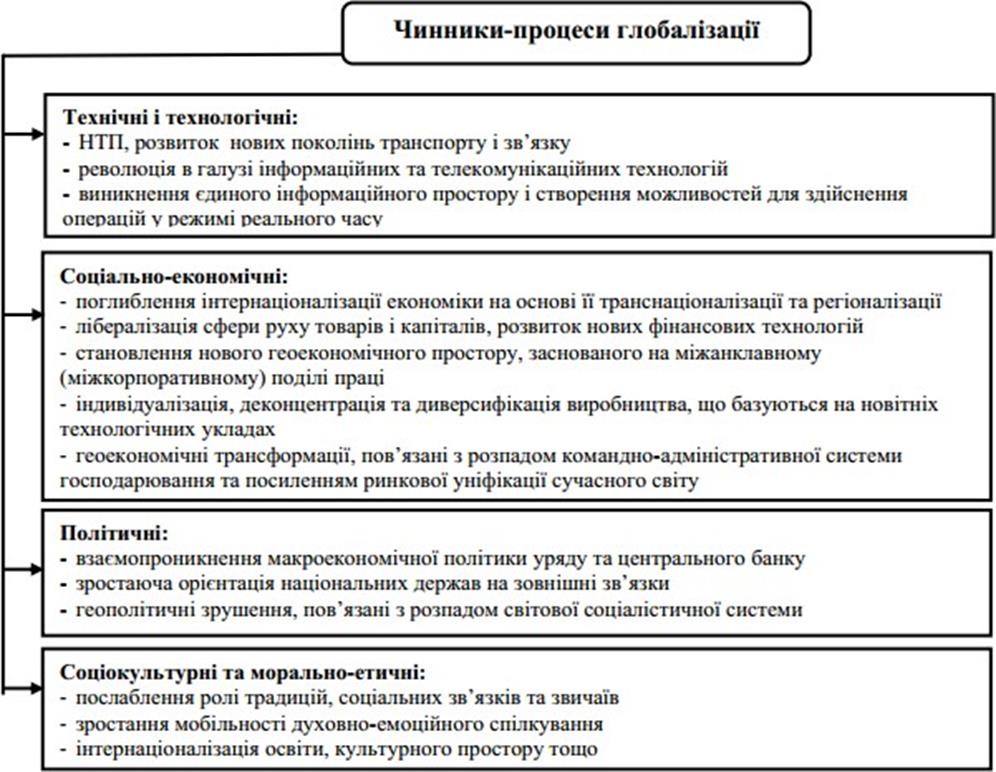 Додаток 2. Структура процесу глобалізації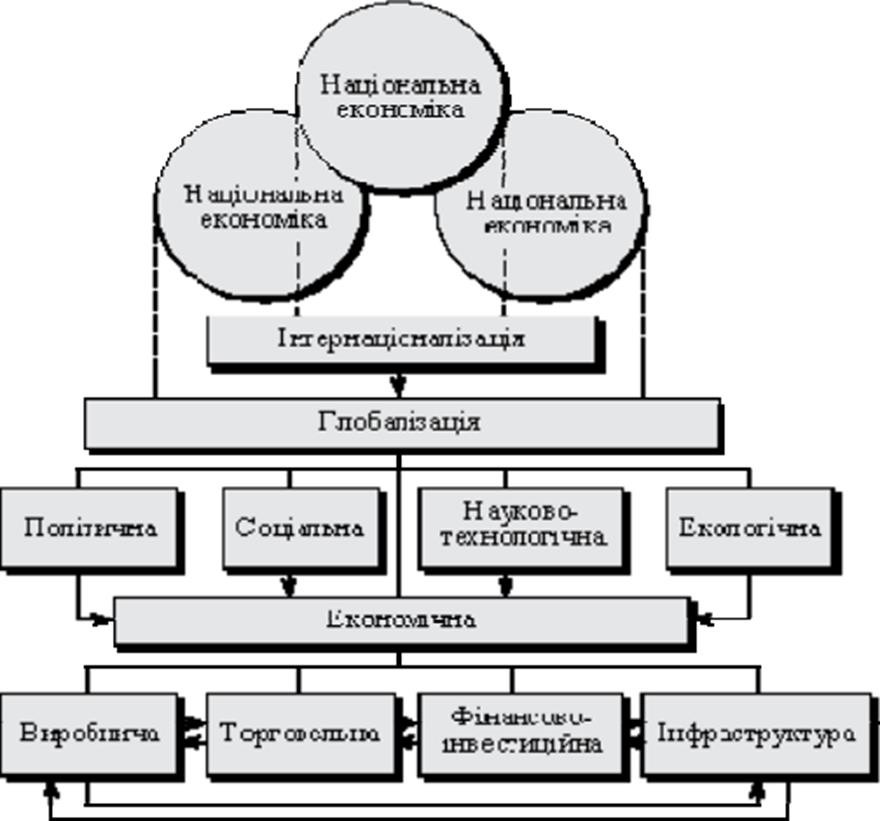 Додаток 3. Зростання розриву за рівнем ВВП на душу населення.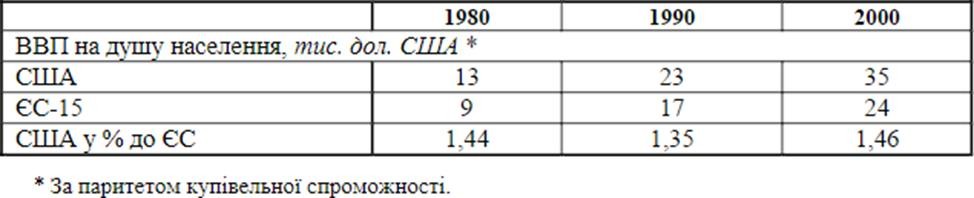 Додаток 4. Динаміка розриву за рівнем ВВП між США та ЄС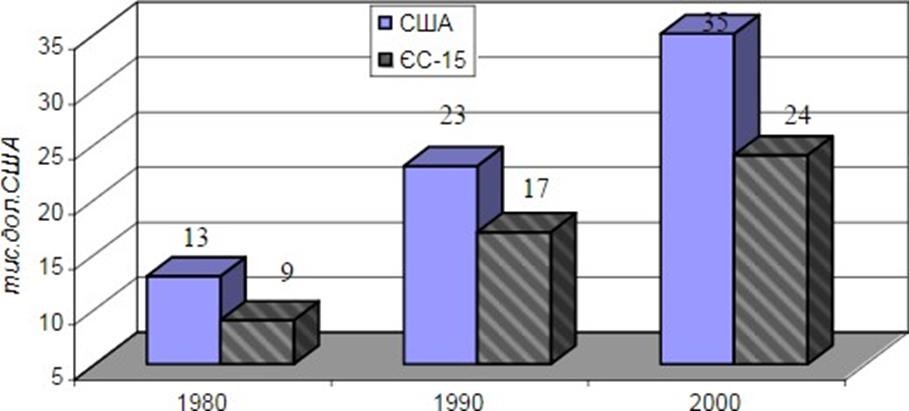 Додаток 5. «Національний ромб» конкурентних переваг.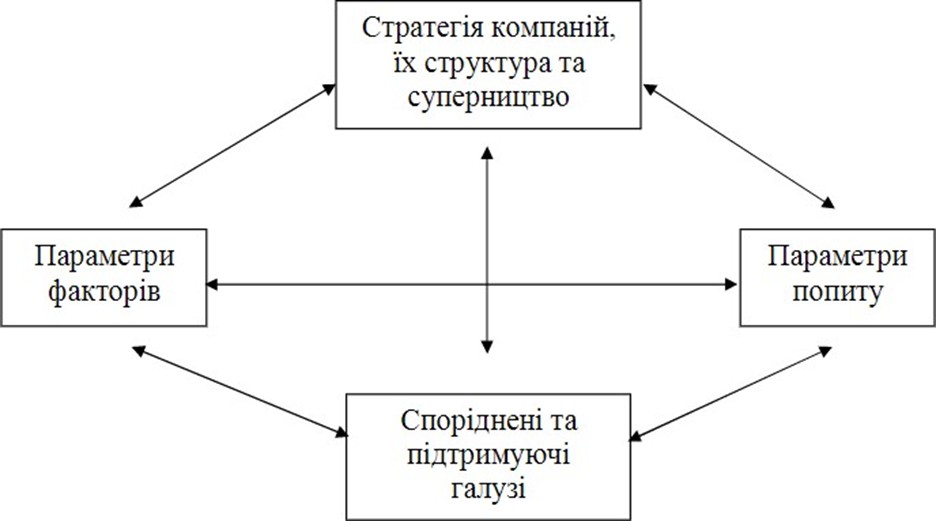 Додаток 6. Функціонування домашніх господарств у руслі глобалізації.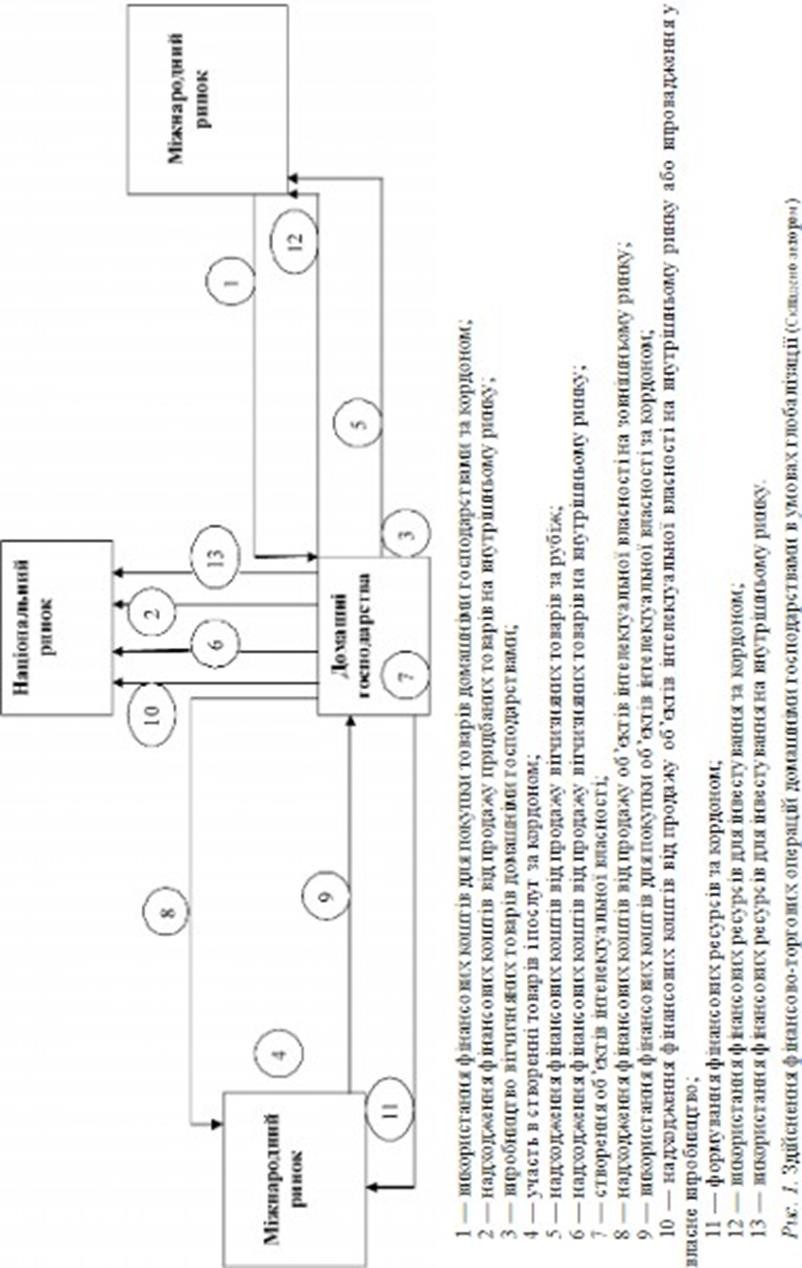 Додаток 7 Вихідні дані для побудови економетричної моделі [11],[20]АвторВизначенняТ. Левіт, Дж. МаклінГлобалізація – феномен злиття ринків окремих продуктів, вироблених крупними багатонаціональними корпораціями [15].М. ІнтриллігейторГлобалізація – значне розширення світової торгівлі й усіх видів обміну в міжнародній економіці при явній тенденції до більшої відкритості, інтегрованості й відсутності кордонів [3].Європейська  комісіяГлобалізація – процес, за допомогою якого ринки і виробництво в різних країнах світу стають усе більше взаємозалежними завдяки рушійним силам торгівлі товарами та послугами і потоків капіталу та технологій [17].РікОбсяг ПІІ, чистий потік, млрд. дол.РікОбсяг ПІІ, чистий потік, млрд. дол.198051,4620001460,69198166,262001796,071198253,792002741,54198347,542003707,6198457,5120041004,27198555,8320051522,2198684,5620062136,141987128,2320073065,391988153,2620082443,711989189,120091360,81990196,3120101860,3199114720112283,431992153,2520122125,081993211,7420132084,541994241,8520141780,091995319,920152135,71996363,57201632841997461,26201722021998679,3201823551999961,89КраїнаРейтин гІндексПоказник економічної глобалізаціїПоказник соціальної глобалізаціїПоказник політичної глобалізаціїНідерланди192,8493,0690,7195,41Ірландія292,1594,6590,9990,47Бельгія391,7590,0890,3495,79Австрія490,0585,5090,6295,15Швейцарія588,7982,7691,1393,40Данія688,3785,7687,5492,84Швеція787,9685,4884,6695,56Великобританія887,2682,9985,8394,67Франція987,1979,4187,1197,29Угорщина1086,5588,7581,1690,94Україна4570,2468,4261,0584,90РікОбсяг ВВП, млн. долЕкспортна квота, %Імпортна квота,%123420068614251,550,6200710775346,649,5200814271944,850,4200917999246,954,9201011722846,448,1201113641947,151,1201216316049,856,4201317781035,456,4201418331042,952,2201513180548,652,120169061552,754,820179327049,354,120189522847,553,9РікОбсяг ВВП, млн. долОбсяг ПІІ, чистий потік, млн.дол.Обсяг ПІІ, чистий потік, % від ВВП20068614278089,06200710775356045,202008142719101937,142009179992107005,94201011722847694,07201113641964514,73201216316072074,42201317781081754,60201418331045092,4620151318058470,6420169061530503,3720179327032843,5220189522822022,31Yx1x3x5Y1,0000-0,4663-0,5017-0,4028x1-0,46631,00000,38810,6713x3-0,50170,38811,00000,2401x5-0,40280,67130,24011,0000РікОбсяг експорт у товарів та послуг у % до ВВПОбсяг імпорт у товарів та послуг у % до  ВВ ПОбсяг прямих іноземни х інвестиц ій (млн. дол. США)Кількість громадян, що виїхали за межі України (млн. осіб)Кількіст ь іноземців, що в’їхали до України (млн. осіб)Обсяг ВВП Україн и, (млрд.грн.)Рікx1x2x3x4x5Y1234567200651,550,69532,216,317,6686142200746,649,519911,816,818,94107753200844,850,426856,617,323,12142719200946,954,937621,515,425,45179992201046,448,138591,615,320,70117228201147,151,138992,917,221,20136419201249,856,44537019,721,42163160201335,456,448197,621,423,01177810201442,952,251705,323,724,67183310201548,652,1537042212,71131805201652,754,840725,423,412,4390615201749,354,136154,523,912,2593270201847,553,937519,624,512,9595228